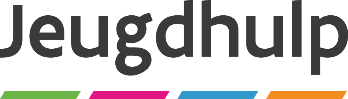 //////////////////////////////////////////////////////////////////////////////////////////////////////////////////////////////////FORMULIER ‘Aanvraag tot wijziging erkenning van een organisatie voor bijzondere jeugdzorg’//////////////////////////////////////////////////////////////////////////////////////////////////////////////////////////////////Vlaams Ministerie van Welzijn, Volksgezondheid, Gezin en ArmoedebestrijdingAgentschap Opgroeien Afdeling Voorzieningenbeleid JeugdhulpHallepoortlaan 27, 1060 BRUSSELTel. 02 553 14 64E-mail: voorzieningenbeleid@opgroeien.be//////////////////////////////////////////////////////////////////////////////////////////////////////////////////////////////////Waar vindt u meer informatie over dit formulier?Cf. Besluit van de Vlaamse Regering van 5 april 2019 inzake de erkenningsvoorwaarden en subsidienormen voor voorzieningen in de jeugdhulp. (zie https://codex.vlaanderen.be/PrintDocument.ashx?id=1031903&datum=&geannoteerd=false&print=false)Als u vragen of opmerkingen heeft, kunt u bellen naar 02 227 65 54 of mailen naar voorzieningenbeleid@opgroeien.beVoor meer informatie over Opgroeien kunt u terecht op de website www.jeugdhulp.be.Aan wie bezorgt u dit formulier?Stuur dit ondertekende formulier met de bijbehorende bijlagen met beveiligde zending naar:Agentschap OpgroeienAfdeling Voorzieningenbeleid JeugdhulpHallepoortlaan 271060 BRUSSELEn per e-mail naar voorzieningenbeleid@opgroeien.be//////////////////////////////////////////////////////////////////////////////////////////////////////////////////////////////////GEGEVENS VAN DE INRICHTENDE MACHT//////////////////////////////////////////////////////////////////////////1. Vul de gegevens van de inrichtende macht in		   Naam  	     		Juridisch statuut	     		Ondernemingsnummer	     		Rekeningnummer (IBAN)	     		Straat en nummer	     		Postnummer en gemeente	     		Naam voorzitter	     		Telefoonnummer	     	e-mailadres	     	GEVRAAGDE WIJZIGINGEN////////////////////////////////////////////////////////////////////////	2. Omschrijf kort welke wijzigingen u aanvraagt.GEGEVENS VAN DE HUIDIGE ERKENNING VAN DE ORGANISATIE VOOR BIJZONDERE JEUGDHULP////////////////////////////////////////////////////////////////////////Met 1bis-capaciteit wordt het aantal minderjarigen bedoeld, vermeld in artikel 13,2°, van het besluit van de Vlaamse Regering van 13 juli 1994.3. Vul hieronder de gegevens van de organisatie voor bijzondere jeugdhulp in zoals momenteel erkend		    naam organisatie	     		straat en nummer	     		postnummer en gemeente	     		bestuurlijk arrondissement	     		naam verantwoordelijke	     		functie verantwoordelijke	     		telefoonnummer	     		e-mailadres	     Totaal in te zetten modules per typemodule4. Vul de gegevens van afdeling 1 inTotaal in te zetten modules per typemodule in afdeling 15. Vul de gegevens van afdeling 2 inTotaal in te zetten modules per typemodule in afdeling 26. Vul de gegevens van afdeling 3 inTotaal in te zetten modules per typemodule in afdeling 37. Vul de gegevens van afdeling 4 inTotaal in te zetten modules per typemodule in afdeling 48. Vul de gegevens van afdeling 5 inTotaal in te zetten modules per typemodule in afdeling 59. Vul de gegevens van afdeling 6 inTotaal in te zetten modules per typemodule in afdeling 610. Vul de gegevens van afdeling 7 inTotaal in te zetten modules per typemodule in afdeling 711. Vul de gegevens van afdeling 8 inTotaal in te zetten modules per typemodule in afdeling 812. Vul de gegevens van afdeling 9 inTotaal in te zetten modules per typemodule in afdeling 913. Vul de gegevens van afdeling 10 inTotaal in te zetten modules per typemodule in afdeling 1014. Vul de gegevens van afdeling 11 inTotaal in te zetten modules per typemodule in afdeling 1115. Vul de gegevens van afdeling 12 inTotaal in te zetten modules per typemodule in afdeling 1216. Vul de gegevens van afdeling 13 inTotaal in te zetten modules per typemodule in afdeling 1317. Vul de gegevens van afdeling 14 inTotaal in te zetten modules per typemodule in afdeling 1418. Vul de gegevens van afdeling 15 inTotaal in te zetten modules per typemodule in afdeling 1519. Vul de gegevens van afdeling 16 inTotaal in te zetten modules per typemodule in afdeling 1620. Vul de gegevens van afdeling 17 inTotaal in te zetten modules per typemodule in afdeling 1721. Vul de gegevens van afdeling 18 inTotaal in te zetten modules per typemodule in afdeling 1822. Vul de gegevens van afdeling 19 inTotaal in te zetten modules per typemodule in afdeling 1923. Vul de gegevens van afdeling 20 inTotaal in te zetten modules per typemodule in afdeling 20GEGEVENS VAN UW ORGANISATIE ZOALS U DIE WILT LATEN ERKENNEN////////////////////////////////////////////////////////////////////////24. Vul hieronder de gegevens van de organisatie voor bijzondere jeugdzorg in zoals u die  wilt laten erkennen (voor wat de afdelingen betreft, dient u enkel de afdelingen in te vullen waarvoor gegevens wijzigen)Totaal in te zetten modules per typemoduleVUL HIERONDER ENKEL DE GEGEVENS IN VAN DE AFDELINGEN DIE EFFECTIEF WIJZIGEN25. Vul de gegevens van afdeling 1 inTotaal in te zetten modules per typemodule in afdeling 126. Vul de gegevens van afdeling 2 inTotaal in te zetten modules per typemodule in afdeling 227. Vul de gegevens van afdeling 3 inTotaal in te zetten modules per typemodule in afdeling 328. Vul de gegevens van afdeling 4 inTotaal in te zetten modules per typemodule in afdeling 429. Vul de gegevens van afdeling 5 inTotaal in te zetten modules per typemodule in afdeling 530. Vul de gegevens van afdeling 6 inTotaal in te zetten modules per typemodule in afdeling 631. Vul de gegevens van afdeling 7 inTotaal in te zetten modules per typemodule in afdeling 732. Vul de gegevens van afdeling 8 inTotaal in te zetten modules per typemodule in afdeling 833. Vul de gegevens van afdeling 9 inTotaal in te zetten modules per typemodule in afdeling 934. Vul de gegevens van afdeling 10 inTotaal in te zetten modules per typemodule in afdeling 1035. Vul de gegevens van afdeling 11 inTotaal in te zetten modules per typemodule in afdeling 1136. Vul de gegevens van afdeling 12 inTotaal in te zetten modules per typemodule in afdeling 1237. Vul de gegevens van afdeling 13 inTotaal in te zetten modules per typemodule in afdeling 1338. Vul de gegevens van afdeling 14 inTotaal in te zetten modules per typemodule in afdeling 1439. Vul de gegevens van afdeling 15 inTotaal in te zetten modules per typemodule in afdeling 1540. Vul de gegevens van afdeling 16 inTotaal in te zetten modules per typemodule in afdeling 1641. Vul de gegevens van afdeling 17 inTotaal in te zetten modules per typemodule in afdeling 1742. Vul de gegevens van afdeling 18 inTotaal in te zetten modules per typemodule in afdeling 1843. Vul de gegevens van afdeling 19 inTotaal in te zetten modules per typemodule in afdeling 1944. Vul de gegevens van afdeling 20 inTotaal in te zetten modules per typemodule in afdeling 20BIJLAGEN//////////////////////////////////////////////////////////////////////45. Vink aan welke bijlagen u bij dit formulier voegt De statuten als de inrichtende macht een vzw is Pedagogisch profiel  Ander(e) bijlage(n):      GEGEVENS INZAKE DE ERKENNING TOT ORGANISATIE VOOR BIJZONDERE JEUGDZORG//////////////////////////////////////////////////////////////////////46. Vanaf wanneer vraagt u de erkenning aan?dag      	maand      	jaar       ONDERTEKENING//////////////////////////////////////////////////////////////////////47. Vul de onderstaande verklaring in	  Ik bevestig dat alle gegevens in dit formulier naar waarheid zijn ingevuld. Contextbegeleiding kortdurend krachtgerichtAantalModules:Geslacht: JongensLeeftijd:       Contextbegeleiding kortdurend krachtgerichtAantalModules:Geslacht: MeisjesLeeftijd:       Contextbegeleiding laagintensiefAantalModules:Geslacht: JongensLeeftijd:       Contextbegeleiding laagintensiefAantalModules:Geslacht: MeisjesLeeftijd:       Contextbegeleiding breedsporigAantalModules:Geslacht: JongensLeeftijd:       Contextbegeleiding breedsporigAantalModules:Geslacht: MeisjesLeeftijd:       Contextbegeleiding kortdurend intensiefAantalModules:Geslacht: JongensLeeftijd:       Contextbegeleiding kortdurend intensiefAantalModules:Geslacht: MeisjesLeeftijd:       Delictgerichte contextbegeleiding  AantalModules:Geslacht: JongensLeeftijd:       Delictgerichte contextbegeleiding  AantalModules:Geslacht: MeisjesLeeftijd:       Contextbegeleiding ifv autonoom wonen basisintensiteitAantalModules:Geslacht: JongensLeeftijd:       Contextbegeleiding ifv autonoom wonen basisintensiteitAantalModules:Geslacht: MeisjesLeeftijd:       Contextbegeleiding ifv autonoom wonen middenintensiteit  AantalModules:Geslacht: JongensLeeftijd:       Contextbegeleiding ifv autonoom wonen middenintensiteit  AantalModules:Geslacht: MeisjesLeeftijd:       Dagbegeleiding in groepAantalModules:Geslacht: JongensLeeftijd:       Dagbegeleiding in groepAantalModules:Geslacht: MeisjesLeeftijd:       Verblijf –12 jaarAantalModules:Geslacht: JongensLeeftijd:       Verblijf –12 jaarAantalModules:Geslacht: MeisjesLeeftijd:       Verblijf 0 –25 jaarAantalModules:Geslacht: JongensLeeftijd:       Verblijf 0 –25 jaarAantalModules:Geslacht: MeisjesLeeftijd:       Verblijf +12 jaar  AantalModules:Geslacht: JongensLeeftijd:       Verblijf +12 jaar  AantalModules:Geslacht: MeisjesLeeftijd:       Beveiligend verblijfAantalModules:Geslacht: JongensLeeftijd:       Beveiligend verblijfAantalModules:Geslacht: MeisjesLeeftijd:       Ondersteunende begeleiding  AantalModules:Geslacht: JongensLeeftijd:       Ondersteunende begeleiding  AantalModules:Geslacht: MeisjesLeeftijd:       Contextbegeleiding kortdurend krachtgerichtAantalModules:Geslacht: JongensLeeftijd:       Contextbegeleiding kortdurend krachtgerichtAantalModules:Geslacht: MeisjesLeeftijd:       Contextbegeleiding laagintensiefAantalModules:Geslacht: JongensLeeftijd:       Contextbegeleiding laagintensiefAantalModules:Geslacht: MeisjesLeeftijd:       Contextbegeleiding breedsporigAantalModules:Geslacht: JongensLeeftijd:       Contextbegeleiding breedsporigAantalModules:Geslacht: MeisjesLeeftijd:       Contextbegeleiding kortdurend intensiefAantalModules:Geslacht: JongensLeeftijd:       Contextbegeleiding kortdurend intensiefAantalModules:Geslacht: MeisjesLeeftijd:       Delictgerichte contextbegeleiding  AantalModules:Geslacht: JongensLeeftijd:       Delictgerichte contextbegeleiding  AantalModules:Geslacht: MeisjesLeeftijd:       Contextbegeleiding ifv autonoom wonen basisintensiteitAantalModules:Geslacht: JongensLeeftijd:       Contextbegeleiding ifv autonoom wonen basisintensiteitAantalModules:Geslacht: MeisjesLeeftijd:       Contextbegeleiding ifv autonoom wonen middenintensiteit  AantalModules:Geslacht: JongensLeeftijd:       Contextbegeleiding ifv autonoom wonen middenintensiteit  AantalModules:Geslacht: MeisjesLeeftijd:       Dagbegeleiding in groepAantalModules:Geslacht: JongensLeeftijd:       Dagbegeleiding in groepAantalModules:Geslacht: MeisjesLeeftijd:       Verblijf –12 jaarAantalModules:Geslacht: JongensLeeftijd:       Verblijf –12 jaarAantalModules:Geslacht: MeisjesLeeftijd:       Verblijf 0 –25 jaarAantalModules:Geslacht: JongensLeeftijd:       Verblijf 0 –25 jaarAantalModules:Geslacht: MeisjesLeeftijd:       Verblijf +12 jaar  AantalModules:Geslacht: JongensLeeftijd:       Verblijf +12 jaar  AantalModules:Geslacht: MeisjesLeeftijd:       Beveiligend verblijfAantalModules:Geslacht: JongensLeeftijd:       Beveiligend verblijfAantalModules:Geslacht: MeisjesLeeftijd:       Ondersteunende begeleiding  AantalModules:Geslacht: JongensLeeftijd:       Ondersteunende begeleiding  AantalModules:Geslacht: MeisjesLeeftijd:      naamstraat en nummerpostnummer en gemeentebestuurlijk arrondissement Contextbegeleiding kortdurend krachtgerichtAantalModules:Geslacht: JongensLeeftijd:       Contextbegeleiding kortdurend krachtgerichtAantalModules:Geslacht: MeisjesLeeftijd:       Contextbegeleiding laagintensiefAantalModules:Geslacht: JongensLeeftijd:       Contextbegeleiding laagintensiefAantalModules:Geslacht: MeisjesLeeftijd:       Contextbegeleiding breedsporigAantalModules:Geslacht: JongensLeeftijd:       Contextbegeleiding breedsporigAantalModules:Geslacht: MeisjesLeeftijd:       Contextbegeleiding kortdurend intensiefAantalModules:Geslacht: JongensLeeftijd:       Contextbegeleiding kortdurend intensiefAantalModules:Geslacht: MeisjesLeeftijd:       Delictgerichte contextbegeleiding  AantalModules:Geslacht: JongensLeeftijd:       Delictgerichte contextbegeleiding  AantalModules:Geslacht: MeisjesLeeftijd:       Contextbegeleiding ifv autonoom wonen basisintensiteitAantalModules:Geslacht: JongensLeeftijd:       Contextbegeleiding ifv autonoom wonen basisintensiteitAantalModules:Geslacht: MeisjesLeeftijd:       Contextbegeleiding ifv autonoom wonen middenintensiteit  AantalModules:Geslacht: JongensLeeftijd:       Contextbegeleiding ifv autonoom wonen middenintensiteit  AantalModules:Geslacht: MeisjesLeeftijd:       Dagbegeleiding in groepAantalModules:Geslacht: JongensLeeftijd:       Dagbegeleiding in groepAantalModules:Geslacht: MeisjesLeeftijd:       Verblijf –12 jaarAantalModules:Geslacht: JongensLeeftijd:       Verblijf –12 jaarAantalModules:Geslacht: MeisjesLeeftijd:       Verblijf 0 –25 jaarAantalModules:Geslacht: JongensLeeftijd:       Verblijf 0 –25 jaarAantalModules:Geslacht: MeisjesLeeftijd:       Verblijf +12 jaar  AantalModules:Geslacht: JongensLeeftijd:       Verblijf +12 jaar  AantalModules:Geslacht: MeisjesLeeftijd:       Beveiligend verblijfAantalModules:Geslacht: JongensLeeftijd:       Beveiligend verblijfAantalModules:Geslacht: MeisjesLeeftijd:       Ondersteunende begeleiding  AantalModules:Geslacht: JongensLeeftijd:       Ondersteunende begeleiding  AantalModules:Geslacht: MeisjesLeeftijd:      naamstraat en nummerpostnummer en gemeentebestuurlijk arrondissement Contextbegeleiding kortdurend krachtgerichtAantalModules:Geslacht: JongensLeeftijd:       Contextbegeleiding kortdurend krachtgerichtAantalModules:Geslacht: MeisjesLeeftijd:       Contextbegeleiding laagintensiefAantalModules:Geslacht: JongensLeeftijd:       Contextbegeleiding laagintensiefAantalModules:Geslacht: MeisjesLeeftijd:       Contextbegeleiding breedsporigAantalModules:Geslacht: JongensLeeftijd:       Contextbegeleiding breedsporigAantalModules:Geslacht: MeisjesLeeftijd:       Contextbegeleiding kortdurend intensiefAantalModules:Geslacht: JongensLeeftijd:       Contextbegeleiding kortdurend intensiefAantalModules:Geslacht: MeisjesLeeftijd:       Delictgerichte contextbegeleiding  AantalModules:Geslacht: JongensLeeftijd:       Delictgerichte contextbegeleiding  AantalModules:Geslacht: MeisjesLeeftijd:       Contextbegeleiding ifv autonoom wonen basisintensiteitAantalModules:Geslacht: JongensLeeftijd:       Contextbegeleiding ifv autonoom wonen basisintensiteitAantalModules:Geslacht: MeisjesLeeftijd:       Contextbegeleiding ifv autonoom wonen middenintensiteit  AantalModules:Geslacht: JongensLeeftijd:       Contextbegeleiding ifv autonoom wonen middenintensiteit  AantalModules:Geslacht: MeisjesLeeftijd:       Dagbegeleiding in groepAantalModules:Geslacht: JongensLeeftijd:       Dagbegeleiding in groepAantalModules:Geslacht: MeisjesLeeftijd:       Verblijf –12 jaarAantalModules:Geslacht: JongensLeeftijd:       Verblijf –12 jaarAantalModules:Geslacht: MeisjesLeeftijd:       Verblijf 0 –25 jaarAantalModules:Geslacht: JongensLeeftijd:       Verblijf 0 –25 jaarAantalModules:Geslacht: MeisjesLeeftijd:       Verblijf +12 jaar  AantalModules:Geslacht: JongensLeeftijd:       Verblijf +12 jaar  AantalModules:Geslacht: MeisjesLeeftijd:       Beveiligend verblijfAantalModules:Geslacht: JongensLeeftijd:       Beveiligend verblijfAantalModules:Geslacht: MeisjesLeeftijd:       Ondersteunende begeleiding  AantalModules:Geslacht: JongensLeeftijd:       Ondersteunende begeleiding  AantalModules:Geslacht: MeisjesLeeftijd:      naamstraat en nummerpostnummer en gemeentebestuurlijk arrondissement Contextbegeleiding kortdurend krachtgerichtAantalModules:Geslacht: JongensLeeftijd:       Contextbegeleiding kortdurend krachtgerichtAantalModules:Geslacht: MeisjesLeeftijd:       Contextbegeleiding laagintensiefAantalModules:Geslacht: JongensLeeftijd:       Contextbegeleiding laagintensiefAantalModules:Geslacht: MeisjesLeeftijd:       Contextbegeleiding breedsporigAantalModules:Geslacht: JongensLeeftijd:       Contextbegeleiding breedsporigAantalModules:Geslacht: MeisjesLeeftijd:       Contextbegeleiding kortdurend intensiefAantalModules:Geslacht: JongensLeeftijd:       Contextbegeleiding kortdurend intensiefAantalModules:Geslacht: MeisjesLeeftijd:       Delictgerichte contextbegeleiding  AantalModules:Geslacht: JongensLeeftijd:       Delictgerichte contextbegeleiding  AantalModules:Geslacht: MeisjesLeeftijd:       Contextbegeleiding ifv autonoom wonen basisintensiteitAantalModules:Geslacht: JongensLeeftijd:       Contextbegeleiding ifv autonoom wonen basisintensiteitAantalModules:Geslacht: MeisjesLeeftijd:       Contextbegeleiding ifv autonoom wonen middenintensiteit  AantalModules:Geslacht: JongensLeeftijd:       Contextbegeleiding ifv autonoom wonen middenintensiteit  AantalModules:Geslacht: MeisjesLeeftijd:       Dagbegeleiding in groepAantalModules:Geslacht: JongensLeeftijd:       Dagbegeleiding in groepAantalModules:Geslacht: MeisjesLeeftijd:       Verblijf –12 jaarAantalModules:Geslacht: JongensLeeftijd:       Verblijf –12 jaarAantalModules:Geslacht: MeisjesLeeftijd:       Verblijf 0 –25 jaarAantalModules:Geslacht: JongensLeeftijd:       Verblijf 0 –25 jaarAantalModules:Geslacht: MeisjesLeeftijd:       Verblijf +12 jaar  AantalModules:Geslacht: JongensLeeftijd:       Verblijf +12 jaar  AantalModules:Geslacht: MeisjesLeeftijd:       Beveiligend verblijfAantalModules:Geslacht: JongensLeeftijd:       Beveiligend verblijfAantalModules:Geslacht: MeisjesLeeftijd:       Ondersteunende begeleiding  AantalModules:Geslacht: JongensLeeftijd:       Ondersteunende begeleiding  AantalModules:Geslacht: MeisjesLeeftijd:      naamstraat en nummerpostnummer en gemeentebestuurlijk arrondissement Contextbegeleiding kortdurend krachtgerichtAantalModules:Geslacht: JongensLeeftijd:       Contextbegeleiding kortdurend krachtgerichtAantalModules:Geslacht: MeisjesLeeftijd:       Contextbegeleiding laagintensiefAantalModules:Geslacht: JongensLeeftijd:       Contextbegeleiding laagintensiefAantalModules:Geslacht: MeisjesLeeftijd:       Contextbegeleiding breedsporigAantalModules:Geslacht: JongensLeeftijd:       Contextbegeleiding breedsporigAantalModules:Geslacht: MeisjesLeeftijd:       Contextbegeleiding kortdurend intensiefAantalModules:Geslacht: JongensLeeftijd:       Contextbegeleiding kortdurend intensiefAantalModules:Geslacht: MeisjesLeeftijd:       Delictgerichte contextbegeleiding  AantalModules:Geslacht: JongensLeeftijd:       Delictgerichte contextbegeleiding  AantalModules:Geslacht: MeisjesLeeftijd:       Contextbegeleiding ifv autonoom wonen basisintensiteitAantalModules:Geslacht: JongensLeeftijd:       Contextbegeleiding ifv autonoom wonen basisintensiteitAantalModules:Geslacht: MeisjesLeeftijd:       Contextbegeleiding ifv autonoom wonen middenintensiteit  AantalModules:Geslacht: JongensLeeftijd:       Contextbegeleiding ifv autonoom wonen middenintensiteit  AantalModules:Geslacht: MeisjesLeeftijd:       Dagbegeleiding in groepAantalModules:Geslacht: JongensLeeftijd:       Dagbegeleiding in groepAantalModules:Geslacht: MeisjesLeeftijd:       Verblijf –12 jaarAantalModules:Geslacht: JongensLeeftijd:       Verblijf –12 jaarAantalModules:Geslacht: MeisjesLeeftijd:       Verblijf 0 –25 jaarAantalModules:Geslacht: JongensLeeftijd:       Verblijf 0 –25 jaarAantalModules:Geslacht: MeisjesLeeftijd:       Verblijf +12 jaar  AantalModules:Geslacht: JongensLeeftijd:       Verblijf +12 jaar  AantalModules:Geslacht: MeisjesLeeftijd:       Beveiligend verblijfAantalModules:Geslacht: JongensLeeftijd:       Beveiligend verblijfAantalModules:Geslacht: MeisjesLeeftijd:       Ondersteunende begeleiding  AantalModules:Geslacht: JongensLeeftijd:       Ondersteunende begeleiding  AantalModules:Geslacht: MeisjesLeeftijd:      naamstraat en nummerpostnummer en gemeentebestuurlijk arrondissement Contextbegeleiding kortdurend krachtgerichtAantalModules:Geslacht: JongensLeeftijd:       Contextbegeleiding kortdurend krachtgerichtAantalModules:Geslacht: MeisjesLeeftijd:       Contextbegeleiding laagintensiefAantalModules:Geslacht: JongensLeeftijd:       Contextbegeleiding laagintensiefAantalModules:Geslacht: MeisjesLeeftijd:       Contextbegeleiding breedsporigAantalModules:Geslacht: JongensLeeftijd:       Contextbegeleiding breedsporigAantalModules:Geslacht: MeisjesLeeftijd:       Contextbegeleiding kortdurend intensiefAantalModules:Geslacht: JongensLeeftijd:       Contextbegeleiding kortdurend intensiefAantalModules:Geslacht: MeisjesLeeftijd:       Delictgerichte contextbegeleiding  AantalModules:Geslacht: JongensLeeftijd:       Delictgerichte contextbegeleiding  AantalModules:Geslacht: MeisjesLeeftijd:       Contextbegeleiding ifv autonoom wonen basisintensiteitAantalModules:Geslacht: JongensLeeftijd:       Contextbegeleiding ifv autonoom wonen basisintensiteitAantalModules:Geslacht: MeisjesLeeftijd:       Contextbegeleiding ifv autonoom wonen middenintensiteit  AantalModules:Geslacht: JongensLeeftijd:       Contextbegeleiding ifv autonoom wonen middenintensiteit  AantalModules:Geslacht: MeisjesLeeftijd:       Dagbegeleiding in groepAantalModules:Geslacht: JongensLeeftijd:       Dagbegeleiding in groepAantalModules:Geslacht: MeisjesLeeftijd:       Verblijf –12 jaarAantalModules:Geslacht: JongensLeeftijd:       Verblijf –12 jaarAantalModules:Geslacht: MeisjesLeeftijd:       Verblijf 0 –25 jaarAantalModules:Geslacht: JongensLeeftijd:       Verblijf 0 –25 jaarAantalModules:Geslacht: MeisjesLeeftijd:       Verblijf +12 jaar  AantalModules:Geslacht: JongensLeeftijd:       Verblijf +12 jaar  AantalModules:Geslacht: MeisjesLeeftijd:       Beveiligend verblijfAantalModules:Geslacht: JongensLeeftijd:       Beveiligend verblijfAantalModules:Geslacht: MeisjesLeeftijd:       Ondersteunende begeleiding  AantalModules:Geslacht: JongensLeeftijd:       Ondersteunende begeleiding  AantalModules:Geslacht: MeisjesLeeftijd:      naamstraat en nummerpostnummer en gemeentebestuurlijk arrondissement Contextbegeleiding kortdurend krachtgerichtAantalModules:Geslacht: JongensLeeftijd:       Contextbegeleiding kortdurend krachtgerichtAantalModules:Geslacht: MeisjesLeeftijd:       Contextbegeleiding laagintensiefAantalModules:Geslacht: JongensLeeftijd:       Contextbegeleiding laagintensiefAantalModules:Geslacht: MeisjesLeeftijd:       Contextbegeleiding breedsporigAantalModules:Geslacht: JongensLeeftijd:       Contextbegeleiding breedsporigAantalModules:Geslacht: MeisjesLeeftijd:       Contextbegeleiding kortdurend intensiefAantalModules:Geslacht: JongensLeeftijd:       Contextbegeleiding kortdurend intensiefAantalModules:Geslacht: MeisjesLeeftijd:       Delictgerichte contextbegeleiding  AantalModules:Geslacht: JongensLeeftijd:       Delictgerichte contextbegeleiding  AantalModules:Geslacht: MeisjesLeeftijd:       Contextbegeleiding ifv autonoom wonen basisintensiteitAantalModules:Geslacht: JongensLeeftijd:       Contextbegeleiding ifv autonoom wonen basisintensiteitAantalModules:Geslacht: MeisjesLeeftijd:       Contextbegeleiding ifv autonoom wonen middenintensiteit  AantalModules:Geslacht: JongensLeeftijd:       Contextbegeleiding ifv autonoom wonen middenintensiteit  AantalModules:Geslacht: MeisjesLeeftijd:       Dagbegeleiding in groepAantalModules:Geslacht: JongensLeeftijd:       Dagbegeleiding in groepAantalModules:Geslacht: MeisjesLeeftijd:       Verblijf –12 jaarAantalModules:Geslacht: JongensLeeftijd:       Verblijf –12 jaarAantalModules:Geslacht: MeisjesLeeftijd:       Verblijf 0 –25 jaarAantalModules:Geslacht: JongensLeeftijd:       Verblijf 0 –25 jaarAantalModules:Geslacht: MeisjesLeeftijd:       Verblijf +12 jaar  AantalModules:Geslacht: JongensLeeftijd:       Verblijf +12 jaar  AantalModules:Geslacht: MeisjesLeeftijd:       Beveiligend verblijfAantalModules:Geslacht: JongensLeeftijd:       Beveiligend verblijfAantalModules:Geslacht: MeisjesLeeftijd:       Ondersteunende begeleiding  AantalModules:Geslacht: JongensLeeftijd:       Ondersteunende begeleiding  AantalModules:Geslacht: MeisjesLeeftijd:      naamstraat en nummerpostnummer en gemeentebestuurlijk arrondissement Contextbegeleiding kortdurend krachtgerichtAantalModules:Geslacht: JongensLeeftijd:       Contextbegeleiding kortdurend krachtgerichtAantalModules:Geslacht: MeisjesLeeftijd:       Contextbegeleiding laagintensiefAantalModules:Geslacht: JongensLeeftijd:       Contextbegeleiding laagintensiefAantalModules:Geslacht: MeisjesLeeftijd:       Contextbegeleiding breedsporigAantalModules:Geslacht: JongensLeeftijd:       Contextbegeleiding breedsporigAantalModules:Geslacht: MeisjesLeeftijd:       Contextbegeleiding kortdurend intensiefAantalModules:Geslacht: JongensLeeftijd:       Contextbegeleiding kortdurend intensiefAantalModules:Geslacht: MeisjesLeeftijd:       Delictgerichte contextbegeleiding  AantalModules:Geslacht: JongensLeeftijd:       Delictgerichte contextbegeleiding  AantalModules:Geslacht: MeisjesLeeftijd:       Contextbegeleiding ifv autonoom wonen basisintensiteitAantalModules:Geslacht: JongensLeeftijd:       Contextbegeleiding ifv autonoom wonen basisintensiteitAantalModules:Geslacht: MeisjesLeeftijd:       Contextbegeleiding ifv autonoom wonen middenintensiteit  AantalModules:Geslacht: JongensLeeftijd:       Contextbegeleiding ifv autonoom wonen middenintensiteit  AantalModules:Geslacht: MeisjesLeeftijd:       Dagbegeleiding in groepAantalModules:Geslacht: JongensLeeftijd:       Dagbegeleiding in groepAantalModules:Geslacht: MeisjesLeeftijd:       Verblijf –12 jaarAantalModules:Geslacht: JongensLeeftijd:       Verblijf –12 jaarAantalModules:Geslacht: MeisjesLeeftijd:       Verblijf 0 –25 jaarAantalModules:Geslacht: JongensLeeftijd:       Verblijf 0 –25 jaarAantalModules:Geslacht: MeisjesLeeftijd:       Verblijf +12 jaar  AantalModules:Geslacht: JongensLeeftijd:       Verblijf +12 jaar  AantalModules:Geslacht: MeisjesLeeftijd:       Beveiligend verblijfAantalModules:Geslacht: JongensLeeftijd:       Beveiligend verblijfAantalModules:Geslacht: MeisjesLeeftijd:       Ondersteunende begeleiding  AantalModules:Geslacht: JongensLeeftijd:       Ondersteunende begeleiding  AantalModules:Geslacht: MeisjesLeeftijd:      naamstraat en nummerpostnummer en gemeentebestuurlijk arrondissement Contextbegeleiding kortdurend krachtgerichtAantalModules:Geslacht: JongensLeeftijd:       Contextbegeleiding kortdurend krachtgerichtAantalModules:Geslacht: MeisjesLeeftijd:       Contextbegeleiding laagintensiefAantalModules:Geslacht: JongensLeeftijd:       Contextbegeleiding laagintensiefAantalModules:Geslacht: MeisjesLeeftijd:       Contextbegeleiding breedsporigAantalModules:Geslacht: JongensLeeftijd:       Contextbegeleiding breedsporigAantalModules:Geslacht: MeisjesLeeftijd:       Contextbegeleiding kortdurend intensiefAantalModules:Geslacht: JongensLeeftijd:       Contextbegeleiding kortdurend intensiefAantalModules:Geslacht: MeisjesLeeftijd:       Delictgerichte contextbegeleiding  AantalModules:Geslacht: JongensLeeftijd:       Delictgerichte contextbegeleiding  AantalModules:Geslacht: MeisjesLeeftijd:       Contextbegeleiding ifv autonoom wonen basisintensiteitAantalModules:Geslacht: JongensLeeftijd:       Contextbegeleiding ifv autonoom wonen basisintensiteitAantalModules:Geslacht: MeisjesLeeftijd:       Contextbegeleiding ifv autonoom wonen middenintensiteit  AantalModules:Geslacht: JongensLeeftijd:       Contextbegeleiding ifv autonoom wonen middenintensiteit  AantalModules:Geslacht: MeisjesLeeftijd:       Dagbegeleiding in groepAantalModules:Geslacht: JongensLeeftijd:       Dagbegeleiding in groepAantalModules:Geslacht: MeisjesLeeftijd:       Verblijf –12 jaarAantalModules:Geslacht: JongensLeeftijd:       Verblijf –12 jaarAantalModules:Geslacht: MeisjesLeeftijd:       Verblijf 0 –25 jaarAantalModules:Geslacht: JongensLeeftijd:       Verblijf 0 –25 jaarAantalModules:Geslacht: MeisjesLeeftijd:       Verblijf +12 jaar  AantalModules:Geslacht: JongensLeeftijd:       Verblijf +12 jaar  AantalModules:Geslacht: MeisjesLeeftijd:       Beveiligend verblijfAantalModules:Geslacht: JongensLeeftijd:       Beveiligend verblijfAantalModules:Geslacht: MeisjesLeeftijd:       Ondersteunende begeleiding  AantalModules:Geslacht: JongensLeeftijd:       Ondersteunende begeleiding  AantalModules:Geslacht: MeisjesLeeftijd:      naamstraat en nummerpostnummer en gemeentebestuurlijk arrondissement Contextbegeleiding kortdurend krachtgerichtAantalModules:Geslacht: JongensLeeftijd:       Contextbegeleiding kortdurend krachtgerichtAantalModules:Geslacht: MeisjesLeeftijd:       Contextbegeleiding laagintensiefAantalModules:Geslacht: JongensLeeftijd:       Contextbegeleiding laagintensiefAantalModules:Geslacht: MeisjesLeeftijd:       Contextbegeleiding breedsporigAantalModules:Geslacht: JongensLeeftijd:       Contextbegeleiding breedsporigAantalModules:Geslacht: MeisjesLeeftijd:       Contextbegeleiding kortdurend intensiefAantalModules:Geslacht: JongensLeeftijd:       Contextbegeleiding kortdurend intensiefAantalModules:Geslacht: MeisjesLeeftijd:       Delictgerichte contextbegeleiding  AantalModules:Geslacht: JongensLeeftijd:       Delictgerichte contextbegeleiding  AantalModules:Geslacht: MeisjesLeeftijd:       Contextbegeleiding ifv autonoom wonen basisintensiteitAantalModules:Geslacht: JongensLeeftijd:       Contextbegeleiding ifv autonoom wonen basisintensiteitAantalModules:Geslacht: MeisjesLeeftijd:       Contextbegeleiding ifv autonoom wonen middenintensiteit  AantalModules:Geslacht: JongensLeeftijd:       Contextbegeleiding ifv autonoom wonen middenintensiteit  AantalModules:Geslacht: MeisjesLeeftijd:       Dagbegeleiding in groepAantalModules:Geslacht: JongensLeeftijd:       Dagbegeleiding in groepAantalModules:Geslacht: MeisjesLeeftijd:       Verblijf –12 jaarAantalModules:Geslacht: JongensLeeftijd:       Verblijf –12 jaarAantalModules:Geslacht: MeisjesLeeftijd:       Verblijf 0 –25 jaarAantalModules:Geslacht: JongensLeeftijd:       Verblijf 0 –25 jaarAantalModules:Geslacht: MeisjesLeeftijd:       Verblijf +12 jaar  AantalModules:Geslacht: JongensLeeftijd:       Verblijf +12 jaar  AantalModules:Geslacht: MeisjesLeeftijd:       Beveiligend verblijfAantalModules:Geslacht: JongensLeeftijd:       Beveiligend verblijfAantalModules:Geslacht: MeisjesLeeftijd:       Ondersteunende begeleiding  AantalModules:Geslacht: JongensLeeftijd:       Ondersteunende begeleiding  AantalModules:Geslacht: MeisjesLeeftijd:      naamstraat en nummerpostnummer en gemeentebestuurlijk arrondissement Contextbegeleiding kortdurend krachtgerichtAantalModules:Geslacht: JongensLeeftijd:       Contextbegeleiding kortdurend krachtgerichtAantalModules:Geslacht: MeisjesLeeftijd:       Contextbegeleiding laagintensiefAantalModules:Geslacht: JongensLeeftijd:       Contextbegeleiding laagintensiefAantalModules:Geslacht: MeisjesLeeftijd:       Contextbegeleiding breedsporigAantalModules:Geslacht: JongensLeeftijd:       Contextbegeleiding breedsporigAantalModules:Geslacht: MeisjesLeeftijd:       Contextbegeleiding kortdurend intensiefAantalModules:Geslacht: JongensLeeftijd:       Contextbegeleiding kortdurend intensiefAantalModules:Geslacht: MeisjesLeeftijd:       Delictgerichte contextbegeleiding  AantalModules:Geslacht: JongensLeeftijd:       Delictgerichte contextbegeleiding  AantalModules:Geslacht: MeisjesLeeftijd:       Contextbegeleiding ifv autonoom wonen basisintensiteitAantalModules:Geslacht: JongensLeeftijd:       Contextbegeleiding ifv autonoom wonen basisintensiteitAantalModules:Geslacht: MeisjesLeeftijd:       Contextbegeleiding ifv autonoom wonen middenintensiteit  AantalModules:Geslacht: JongensLeeftijd:       Contextbegeleiding ifv autonoom wonen middenintensiteit  AantalModules:Geslacht: MeisjesLeeftijd:       Dagbegeleiding in groepAantalModules:Geslacht: JongensLeeftijd:       Dagbegeleiding in groepAantalModules:Geslacht: MeisjesLeeftijd:       Verblijf –12 jaarAantalModules:Geslacht: JongensLeeftijd:       Verblijf –12 jaarAantalModules:Geslacht: MeisjesLeeftijd:       Verblijf 0 –25 jaarAantalModules:Geslacht: JongensLeeftijd:       Verblijf 0 –25 jaarAantalModules:Geslacht: MeisjesLeeftijd:       Verblijf +12 jaar  AantalModules:Geslacht: JongensLeeftijd:       Verblijf +12 jaar  AantalModules:Geslacht: MeisjesLeeftijd:       Beveiligend verblijfAantalModules:Geslacht: JongensLeeftijd:       Beveiligend verblijfAantalModules:Geslacht: MeisjesLeeftijd:       Ondersteunende begeleiding  AantalModules:Geslacht: JongensLeeftijd:       Ondersteunende begeleiding  AantalModules:Geslacht: MeisjesLeeftijd:      naamstraat en nummerpostnummer en gemeentebestuurlijk arrondissement Contextbegeleiding kortdurend krachtgerichtAantalModules:Geslacht: JongensLeeftijd:       Contextbegeleiding kortdurend krachtgerichtAantalModules:Geslacht: MeisjesLeeftijd:       Contextbegeleiding laagintensiefAantalModules:Geslacht: JongensLeeftijd:       Contextbegeleiding laagintensiefAantalModules:Geslacht: MeisjesLeeftijd:       Contextbegeleiding breedsporigAantalModules:Geslacht: JongensLeeftijd:       Contextbegeleiding breedsporigAantalModules:Geslacht: MeisjesLeeftijd:       Contextbegeleiding kortdurend intensiefAantalModules:Geslacht: JongensLeeftijd:       Contextbegeleiding kortdurend intensiefAantalModules:Geslacht: MeisjesLeeftijd:       Delictgerichte contextbegeleiding  AantalModules:Geslacht: JongensLeeftijd:       Delictgerichte contextbegeleiding  AantalModules:Geslacht: MeisjesLeeftijd:       Contextbegeleiding ifv autonoom wonen basisintensiteitAantalModules:Geslacht: JongensLeeftijd:       Contextbegeleiding ifv autonoom wonen basisintensiteitAantalModules:Geslacht: MeisjesLeeftijd:       Contextbegeleiding ifv autonoom wonen middenintensiteit  AantalModules:Geslacht: JongensLeeftijd:       Contextbegeleiding ifv autonoom wonen middenintensiteit  AantalModules:Geslacht: MeisjesLeeftijd:       Dagbegeleiding in groepAantalModules:Geslacht: JongensLeeftijd:       Dagbegeleiding in groepAantalModules:Geslacht: MeisjesLeeftijd:       Verblijf –12 jaarAantalModules:Geslacht: JongensLeeftijd:       Verblijf –12 jaarAantalModules:Geslacht: MeisjesLeeftijd:       Verblijf 0 –25 jaarAantalModules:Geslacht: JongensLeeftijd:       Verblijf 0 –25 jaarAantalModules:Geslacht: MeisjesLeeftijd:       Verblijf +12 jaar  AantalModules:Geslacht: JongensLeeftijd:       Verblijf +12 jaar  AantalModules:Geslacht: MeisjesLeeftijd:       Beveiligend verblijfAantalModules:Geslacht: JongensLeeftijd:       Beveiligend verblijfAantalModules:Geslacht: MeisjesLeeftijd:       Ondersteunende begeleiding  AantalModules:Geslacht: JongensLeeftijd:       Ondersteunende begeleiding  AantalModules:Geslacht: MeisjesLeeftijd:      naamstraat en nummerpostnummer en gemeentebestuurlijk arrondissement Contextbegeleiding kortdurend krachtgerichtAantalModules:Geslacht: JongensLeeftijd:       Contextbegeleiding kortdurend krachtgerichtAantalModules:Geslacht: MeisjesLeeftijd:       Contextbegeleiding laagintensiefAantalModules:Geslacht: JongensLeeftijd:       Contextbegeleiding laagintensiefAantalModules:Geslacht: MeisjesLeeftijd:       Contextbegeleiding breedsporigAantalModules:Geslacht: JongensLeeftijd:       Contextbegeleiding breedsporigAantalModules:Geslacht: MeisjesLeeftijd:       Contextbegeleiding kortdurend intensiefAantalModules:Geslacht: JongensLeeftijd:       Contextbegeleiding kortdurend intensiefAantalModules:Geslacht: MeisjesLeeftijd:       Delictgerichte contextbegeleiding  AantalModules:Geslacht: JongensLeeftijd:       Delictgerichte contextbegeleiding  AantalModules:Geslacht: MeisjesLeeftijd:       Contextbegeleiding ifv autonoom wonen basisintensiteitAantalModules:Geslacht: JongensLeeftijd:       Contextbegeleiding ifv autonoom wonen basisintensiteitAantalModules:Geslacht: MeisjesLeeftijd:       Contextbegeleiding ifv autonoom wonen middenintensiteit  AantalModules:Geslacht: JongensLeeftijd:       Contextbegeleiding ifv autonoom wonen middenintensiteit  AantalModules:Geslacht: MeisjesLeeftijd:       Dagbegeleiding in groepAantalModules:Geslacht: JongensLeeftijd:       Dagbegeleiding in groepAantalModules:Geslacht: MeisjesLeeftijd:       Verblijf –12 jaarAantalModules:Geslacht: JongensLeeftijd:       Verblijf –12 jaarAantalModules:Geslacht: MeisjesLeeftijd:       Verblijf 0 –25 jaarAantalModules:Geslacht: JongensLeeftijd:       Verblijf 0 –25 jaarAantalModules:Geslacht: MeisjesLeeftijd:       Verblijf +12 jaar  AantalModules:Geslacht: JongensLeeftijd:       Verblijf +12 jaar  AantalModules:Geslacht: MeisjesLeeftijd:       Beveiligend verblijfAantalModules:Geslacht: JongensLeeftijd:       Beveiligend verblijfAantalModules:Geslacht: MeisjesLeeftijd:       Ondersteunende begeleiding  AantalModules:Geslacht: JongensLeeftijd:       Ondersteunende begeleiding  AantalModules:Geslacht: MeisjesLeeftijd:      naamstraat en nummerpostnummer en gemeentebestuurlijk arrondissement Contextbegeleiding kortdurend krachtgerichtAantalModules:Geslacht: JongensLeeftijd:       Contextbegeleiding kortdurend krachtgerichtAantalModules:Geslacht: MeisjesLeeftijd:       Contextbegeleiding laagintensiefAantalModules:Geslacht: JongensLeeftijd:       Contextbegeleiding laagintensiefAantalModules:Geslacht: MeisjesLeeftijd:       Contextbegeleiding breedsporigAantalModules:Geslacht: JongensLeeftijd:       Contextbegeleiding breedsporigAantalModules:Geslacht: MeisjesLeeftijd:       Contextbegeleiding kortdurend intensiefAantalModules:Geslacht: JongensLeeftijd:       Contextbegeleiding kortdurend intensiefAantalModules:Geslacht: MeisjesLeeftijd:       Delictgerichte contextbegeleiding  AantalModules:Geslacht: JongensLeeftijd:       Delictgerichte contextbegeleiding  AantalModules:Geslacht: MeisjesLeeftijd:       Contextbegeleiding ifv autonoom wonen basisintensiteitAantalModules:Geslacht: JongensLeeftijd:       Contextbegeleiding ifv autonoom wonen basisintensiteitAantalModules:Geslacht: MeisjesLeeftijd:       Contextbegeleiding ifv autonoom wonen middenintensiteit  AantalModules:Geslacht: JongensLeeftijd:       Contextbegeleiding ifv autonoom wonen middenintensiteit  AantalModules:Geslacht: MeisjesLeeftijd:       Dagbegeleiding in groepAantalModules:Geslacht: JongensLeeftijd:       Dagbegeleiding in groepAantalModules:Geslacht: MeisjesLeeftijd:       Verblijf –12 jaarAantalModules:Geslacht: JongensLeeftijd:       Verblijf –12 jaarAantalModules:Geslacht: MeisjesLeeftijd:       Verblijf 0 –25 jaarAantalModules:Geslacht: JongensLeeftijd:       Verblijf 0 –25 jaarAantalModules:Geslacht: MeisjesLeeftijd:       Verblijf +12 jaar  AantalModules:Geslacht: JongensLeeftijd:       Verblijf +12 jaar  AantalModules:Geslacht: MeisjesLeeftijd:       Beveiligend verblijfAantalModules:Geslacht: JongensLeeftijd:       Beveiligend verblijfAantalModules:Geslacht: MeisjesLeeftijd:       Ondersteunende begeleiding  AantalModules:Geslacht: JongensLeeftijd:       Ondersteunende begeleiding  AantalModules:Geslacht: MeisjesLeeftijd:      naamstraat en nummerpostnummer en gemeentebestuurlijk arrondissement Contextbegeleiding kortdurend krachtgerichtAantalModules:Geslacht: JongensLeeftijd:       Contextbegeleiding kortdurend krachtgerichtAantalModules:Geslacht: MeisjesLeeftijd:       Contextbegeleiding laagintensiefAantalModules:Geslacht: JongensLeeftijd:       Contextbegeleiding laagintensiefAantalModules:Geslacht: MeisjesLeeftijd:       Contextbegeleiding breedsporigAantalModules:Geslacht: JongensLeeftijd:       Contextbegeleiding breedsporigAantalModules:Geslacht: MeisjesLeeftijd:       Contextbegeleiding kortdurend intensiefAantalModules:Geslacht: JongensLeeftijd:       Contextbegeleiding kortdurend intensiefAantalModules:Geslacht: MeisjesLeeftijd:       Delictgerichte contextbegeleiding  AantalModules:Geslacht: JongensLeeftijd:       Delictgerichte contextbegeleiding  AantalModules:Geslacht: MeisjesLeeftijd:       Contextbegeleiding ifv autonoom wonen basisintensiteitAantalModules:Geslacht: JongensLeeftijd:       Contextbegeleiding ifv autonoom wonen basisintensiteitAantalModules:Geslacht: MeisjesLeeftijd:       Contextbegeleiding ifv autonoom wonen middenintensiteit  AantalModules:Geslacht: JongensLeeftijd:       Contextbegeleiding ifv autonoom wonen middenintensiteit  AantalModules:Geslacht: MeisjesLeeftijd:       Dagbegeleiding in groepAantalModules:Geslacht: JongensLeeftijd:       Dagbegeleiding in groepAantalModules:Geslacht: MeisjesLeeftijd:       Verblijf –12 jaarAantalModules:Geslacht: JongensLeeftijd:       Verblijf –12 jaarAantalModules:Geslacht: MeisjesLeeftijd:       Verblijf 0 –25 jaarAantalModules:Geslacht: JongensLeeftijd:       Verblijf 0 –25 jaarAantalModules:Geslacht: MeisjesLeeftijd:       Verblijf +12 jaar  AantalModules:Geslacht: JongensLeeftijd:       Verblijf +12 jaar  AantalModules:Geslacht: MeisjesLeeftijd:       Beveiligend verblijfAantalModules:Geslacht: JongensLeeftijd:       Beveiligend verblijfAantalModules:Geslacht: MeisjesLeeftijd:       Ondersteunende begeleiding  AantalModules:Geslacht: JongensLeeftijd:       Ondersteunende begeleiding  AantalModules:Geslacht: MeisjesLeeftijd:      naamstraat en nummerpostnummer en gemeentebestuurlijk arrondissement Contextbegeleiding kortdurend krachtgerichtAantalModules:Geslacht: JongensLeeftijd:       Contextbegeleiding kortdurend krachtgerichtAantalModules:Geslacht: MeisjesLeeftijd:       Contextbegeleiding laagintensiefAantalModules:Geslacht: JongensLeeftijd:       Contextbegeleiding laagintensiefAantalModules:Geslacht: MeisjesLeeftijd:       Contextbegeleiding breedsporigAantalModules:Geslacht: JongensLeeftijd:       Contextbegeleiding breedsporigAantalModules:Geslacht: MeisjesLeeftijd:       Contextbegeleiding kortdurend intensiefAantalModules:Geslacht: JongensLeeftijd:       Contextbegeleiding kortdurend intensiefAantalModules:Geslacht: MeisjesLeeftijd:       Delictgerichte contextbegeleiding  AantalModules:Geslacht: JongensLeeftijd:       Delictgerichte contextbegeleiding  AantalModules:Geslacht: MeisjesLeeftijd:       Contextbegeleiding ifv autonoom wonen basisintensiteitAantalModules:Geslacht: JongensLeeftijd:       Contextbegeleiding ifv autonoom wonen basisintensiteitAantalModules:Geslacht: MeisjesLeeftijd:       Contextbegeleiding ifv autonoom wonen middenintensiteit  AantalModules:Geslacht: JongensLeeftijd:       Contextbegeleiding ifv autonoom wonen middenintensiteit  AantalModules:Geslacht: MeisjesLeeftijd:       Dagbegeleiding in groepAantalModules:Geslacht: JongensLeeftijd:       Dagbegeleiding in groepAantalModules:Geslacht: MeisjesLeeftijd:       Verblijf –12 jaarAantalModules:Geslacht: JongensLeeftijd:       Verblijf –12 jaarAantalModules:Geslacht: MeisjesLeeftijd:       Verblijf 0 –25 jaarAantalModules:Geslacht: JongensLeeftijd:       Verblijf 0 –25 jaarAantalModules:Geslacht: MeisjesLeeftijd:       Verblijf +12 jaar  AantalModules:Geslacht: JongensLeeftijd:       Verblijf +12 jaar  AantalModules:Geslacht: MeisjesLeeftijd:       Beveiligend verblijfAantalModules:Geslacht: JongensLeeftijd:       Beveiligend verblijfAantalModules:Geslacht: MeisjesLeeftijd:       Ondersteunende begeleiding  AantalModules:Geslacht: JongensLeeftijd:       Ondersteunende begeleiding  AantalModules:Geslacht: MeisjesLeeftijd:      naamstraat en nummerpostnummer en gemeentebestuurlijk arrondissement Contextbegeleiding kortdurend krachtgerichtAantalModules:Geslacht: JongensLeeftijd:       Contextbegeleiding kortdurend krachtgerichtAantalModules:Geslacht: MeisjesLeeftijd:       Contextbegeleiding laagintensiefAantalModules:Geslacht: JongensLeeftijd:       Contextbegeleiding laagintensiefAantalModules:Geslacht: MeisjesLeeftijd:       Contextbegeleiding breedsporigAantalModules:Geslacht: JongensLeeftijd:       Contextbegeleiding breedsporigAantalModules:Geslacht: MeisjesLeeftijd:       Contextbegeleiding kortdurend intensiefAantalModules:Geslacht: JongensLeeftijd:       Contextbegeleiding kortdurend intensiefAantalModules:Geslacht: MeisjesLeeftijd:       Delictgerichte contextbegeleiding  AantalModules:Geslacht: JongensLeeftijd:       Delictgerichte contextbegeleiding  AantalModules:Geslacht: MeisjesLeeftijd:       Contextbegeleiding ifv autonoom wonen basisintensiteitAantalModules:Geslacht: JongensLeeftijd:       Contextbegeleiding ifv autonoom wonen basisintensiteitAantalModules:Geslacht: MeisjesLeeftijd:       Contextbegeleiding ifv autonoom wonen middenintensiteit  AantalModules:Geslacht: JongensLeeftijd:       Contextbegeleiding ifv autonoom wonen middenintensiteit  AantalModules:Geslacht: MeisjesLeeftijd:       Dagbegeleiding in groepAantalModules:Geslacht: JongensLeeftijd:       Dagbegeleiding in groepAantalModules:Geslacht: MeisjesLeeftijd:       Verblijf –12 jaarAantalModules:Geslacht: JongensLeeftijd:       Verblijf –12 jaarAantalModules:Geslacht: MeisjesLeeftijd:       Verblijf 0 –25 jaarAantalModules:Geslacht: JongensLeeftijd:       Verblijf 0 –25 jaarAantalModules:Geslacht: MeisjesLeeftijd:       Verblijf +12 jaar  AantalModules:Geslacht: JongensLeeftijd:       Verblijf +12 jaar  AantalModules:Geslacht: MeisjesLeeftijd:       Beveiligend verblijfAantalModules:Geslacht: JongensLeeftijd:       Beveiligend verblijfAantalModules:Geslacht: MeisjesLeeftijd:       Ondersteunende begeleiding  AantalModules:Geslacht: JongensLeeftijd:       Ondersteunende begeleiding  AantalModules:Geslacht: MeisjesLeeftijd:      naamstraat en nummerpostnummer en gemeentebestuurlijk arrondissement Contextbegeleiding kortdurend krachtgerichtAantalModules:Geslacht: JongensLeeftijd:       Contextbegeleiding kortdurend krachtgerichtAantalModules:Geslacht: MeisjesLeeftijd:       Contextbegeleiding laagintensiefAantalModules:Geslacht: JongensLeeftijd:       Contextbegeleiding laagintensiefAantalModules:Geslacht: MeisjesLeeftijd:       Contextbegeleiding breedsporigAantalModules:Geslacht: JongensLeeftijd:       Contextbegeleiding breedsporigAantalModules:Geslacht: MeisjesLeeftijd:       Contextbegeleiding kortdurend intensiefAantalModules:Geslacht: JongensLeeftijd:       Contextbegeleiding kortdurend intensiefAantalModules:Geslacht: MeisjesLeeftijd:       Delictgerichte contextbegeleiding  AantalModules:Geslacht: JongensLeeftijd:       Delictgerichte contextbegeleiding  AantalModules:Geslacht: MeisjesLeeftijd:       Contextbegeleiding ifv autonoom wonen basisintensiteitAantalModules:Geslacht: JongensLeeftijd:       Contextbegeleiding ifv autonoom wonen basisintensiteitAantalModules:Geslacht: MeisjesLeeftijd:       Contextbegeleiding ifv autonoom wonen middenintensiteit  AantalModules:Geslacht: JongensLeeftijd:       Contextbegeleiding ifv autonoom wonen middenintensiteit  AantalModules:Geslacht: MeisjesLeeftijd:       Dagbegeleiding in groepAantalModules:Geslacht: JongensLeeftijd:       Dagbegeleiding in groepAantalModules:Geslacht: MeisjesLeeftijd:       Verblijf –12 jaarAantalModules:Geslacht: JongensLeeftijd:       Verblijf –12 jaarAantalModules:Geslacht: MeisjesLeeftijd:       Verblijf 0 –25 jaarAantalModules:Geslacht: JongensLeeftijd:       Verblijf 0 –25 jaarAantalModules:Geslacht: MeisjesLeeftijd:       Verblijf +12 jaar  AantalModules:Geslacht: JongensLeeftijd:       Verblijf +12 jaar  AantalModules:Geslacht: MeisjesLeeftijd:       Beveiligend verblijfAantalModules:Geslacht: JongensLeeftijd:       Beveiligend verblijfAantalModules:Geslacht: MeisjesLeeftijd:       Ondersteunende begeleiding  AantalModules:Geslacht: JongensLeeftijd:       Ondersteunende begeleiding  AantalModules:Geslacht: MeisjesLeeftijd:      naamstraat en nummerpostnummer en gemeentebestuurlijk arrondissement Contextbegeleiding kortdurend krachtgerichtAantalModules:Geslacht: JongensLeeftijd:       Contextbegeleiding kortdurend krachtgerichtAantalModules:Geslacht: MeisjesLeeftijd:       Contextbegeleiding laagintensiefAantalModules:Geslacht: JongensLeeftijd:       Contextbegeleiding laagintensiefAantalModules:Geslacht: MeisjesLeeftijd:       Contextbegeleiding breedsporigAantalModules:Geslacht: JongensLeeftijd:       Contextbegeleiding breedsporigAantalModules:Geslacht: MeisjesLeeftijd:       Contextbegeleiding kortdurend intensiefAantalModules:Geslacht: JongensLeeftijd:       Contextbegeleiding kortdurend intensiefAantalModules:Geslacht: MeisjesLeeftijd:       Delictgerichte contextbegeleiding  AantalModules:Geslacht: JongensLeeftijd:       Delictgerichte contextbegeleiding  AantalModules:Geslacht: MeisjesLeeftijd:       Contextbegeleiding ifv autonoom wonen basisintensiteitAantalModules:Geslacht: JongensLeeftijd:       Contextbegeleiding ifv autonoom wonen basisintensiteitAantalModules:Geslacht: MeisjesLeeftijd:       Contextbegeleiding ifv autonoom wonen middenintensiteit  AantalModules:Geslacht: JongensLeeftijd:       Contextbegeleiding ifv autonoom wonen middenintensiteit  AantalModules:Geslacht: MeisjesLeeftijd:       Dagbegeleiding in groepAantalModules:Geslacht: JongensLeeftijd:       Dagbegeleiding in groepAantalModules:Geslacht: MeisjesLeeftijd:       Verblijf –12 jaarAantalModules:Geslacht: JongensLeeftijd:       Verblijf –12 jaarAantalModules:Geslacht: MeisjesLeeftijd:       Verblijf 0 –25 jaarAantalModules:Geslacht: JongensLeeftijd:       Verblijf 0 –25 jaarAantalModules:Geslacht: MeisjesLeeftijd:       Verblijf +12 jaar  AantalModules:Geslacht: JongensLeeftijd:       Verblijf +12 jaar  AantalModules:Geslacht: MeisjesLeeftijd:       Beveiligend verblijfAantalModules:Geslacht: JongensLeeftijd:       Beveiligend verblijfAantalModules:Geslacht: MeisjesLeeftijd:       Ondersteunende begeleiding  AantalModules:Geslacht: JongensLeeftijd:       Ondersteunende begeleiding  AantalModules:Geslacht: MeisjesLeeftijd:      naamstraat en nummerpostnummer en gemeentebestuurlijk arrondissement Contextbegeleiding kortdurend krachtgerichtAantalModules:Geslacht: JongensLeeftijd:       Contextbegeleiding kortdurend krachtgerichtAantalModules:Geslacht: MeisjesLeeftijd:       Contextbegeleiding laagintensiefAantalModules:Geslacht: JongensLeeftijd:       Contextbegeleiding laagintensiefAantalModules:Geslacht: MeisjesLeeftijd:       Contextbegeleiding breedsporigAantalModules:Geslacht: JongensLeeftijd:       Contextbegeleiding breedsporigAantalModules:Geslacht: MeisjesLeeftijd:       Contextbegeleiding kortdurend intensiefAantalModules:Geslacht: JongensLeeftijd:       Contextbegeleiding kortdurend intensiefAantalModules:Geslacht: MeisjesLeeftijd:       Delictgerichte contextbegeleiding  AantalModules:Geslacht: JongensLeeftijd:       Delictgerichte contextbegeleiding  AantalModules:Geslacht: MeisjesLeeftijd:       Contextbegeleiding ifv autonoom wonen basisintensiteitAantalModules:Geslacht: JongensLeeftijd:       Contextbegeleiding ifv autonoom wonen basisintensiteitAantalModules:Geslacht: MeisjesLeeftijd:       Contextbegeleiding ifv autonoom wonen middenintensiteit  AantalModules:Geslacht: JongensLeeftijd:       Contextbegeleiding ifv autonoom wonen middenintensiteit  AantalModules:Geslacht: MeisjesLeeftijd:       Dagbegeleiding in groepAantalModules:Geslacht: JongensLeeftijd:       Dagbegeleiding in groepAantalModules:Geslacht: MeisjesLeeftijd:       Verblijf –12 jaarAantalModules:Geslacht: JongensLeeftijd:       Verblijf –12 jaarAantalModules:Geslacht: MeisjesLeeftijd:       Verblijf 0 –25 jaarAantalModules:Geslacht: JongensLeeftijd:       Verblijf 0 –25 jaarAantalModules:Geslacht: MeisjesLeeftijd:       Verblijf +12 jaar  AantalModules:Geslacht: JongensLeeftijd:       Verblijf +12 jaar  AantalModules:Geslacht: MeisjesLeeftijd:       Beveiligend verblijfAantalModules:Geslacht: JongensLeeftijd:       Beveiligend verblijfAantalModules:Geslacht: MeisjesLeeftijd:       Ondersteunende begeleiding  AantalModules:Geslacht: JongensLeeftijd:       Ondersteunende begeleiding  AantalModules:Geslacht: MeisjesLeeftijd:      	naam organisatiestraat en nummerpostnummer en gemeentebestuurlijk arrondissementnaam verantwoordelijkefunctie verantwoordelijketelefoonnummere-mailadres Contextbegeleiding kortdurend krachtgerichtAantalModules:Geslacht: JongensLeeftijd:       Contextbegeleiding kortdurend krachtgerichtAantalModules:Geslacht: MeisjesLeeftijd:       Contextbegeleiding laagintensiefAantalModules:Geslacht: JongensLeeftijd:       Contextbegeleiding laagintensiefAantalModules:Geslacht: MeisjesLeeftijd:       Contextbegeleiding breedsporigAantalModules:Geslacht: JongensLeeftijd:       Contextbegeleiding breedsporigAantalModules:Geslacht: MeisjesLeeftijd:       Contextbegeleiding kortdurend intensiefAantalModules:Geslacht: JongensLeeftijd:       Contextbegeleiding kortdurend intensiefAantalModules:Geslacht: MeisjesLeeftijd:       Delictgerichte contextbegeleiding  AantalModules:Geslacht: JongensLeeftijd:       Delictgerichte contextbegeleiding  AantalModules:Geslacht: MeisjesLeeftijd:       Contextbegeleiding ifv autonoom wonen basisintensiteitAantalModules:Geslacht: JongensLeeftijd:       Contextbegeleiding ifv autonoom wonen basisintensiteitAantalModules:Geslacht: MeisjesLeeftijd:       Contextbegeleiding ifv autonoom wonen middenintensiteit  AantalModules:Geslacht: JongensLeeftijd:       Contextbegeleiding ifv autonoom wonen middenintensiteit  AantalModules:Geslacht: MeisjesLeeftijd:       Dagbegeleiding in groepAantalModules:Geslacht: JongensLeeftijd:       Dagbegeleiding in groepAantalModules:Geslacht: MeisjesLeeftijd:       Verblijf –12 jaarAantalModules:Geslacht: JongensLeeftijd:       Verblijf –12 jaarAantalModules:Geslacht: MeisjesLeeftijd:       Verblijf 0 –25 jaarAantalModules:Geslacht: JongensLeeftijd:       Verblijf 0 –25 jaarAantalModules:Geslacht: MeisjesLeeftijd:       Verblijf +12 jaar  AantalModules:Geslacht: JongensLeeftijd:       Verblijf +12 jaar  AantalModules:Geslacht: MeisjesLeeftijd:       Beveiligend verblijfAantalModules:Geslacht: JongensLeeftijd:       Beveiligend verblijfAantalModules:Geslacht: MeisjesLeeftijd:       Ondersteunende begeleiding  AantalModules:Geslacht: JongensLeeftijd:       Ondersteunende begeleiding  AantalModules:Geslacht: MeisjesLeeftijd:      naamstraat en nummerpostnummer en gemeentebestuurlijk arrondissement Contextbegeleiding kortdurend krachtgerichtAantalModules:Geslacht: JongensLeeftijd:       Contextbegeleiding kortdurend krachtgerichtAantalModules:Geslacht: MeisjesLeeftijd:       Contextbegeleiding laagintensiefAantalModules:Geslacht: JongensLeeftijd:       Contextbegeleiding laagintensiefAantalModules:Geslacht: MeisjesLeeftijd:       Contextbegeleiding breedsporigAantalModules:Geslacht: JongensLeeftijd:       Contextbegeleiding breedsporigAantalModules:Geslacht: MeisjesLeeftijd:       Contextbegeleiding kortdurend intensiefAantalModules:Geslacht: JongensLeeftijd:       Contextbegeleiding kortdurend intensiefAantalModules:Geslacht: MeisjesLeeftijd:       Delictgerichte contextbegeleiding  AantalModules:Geslacht: JongensLeeftijd:       Delictgerichte contextbegeleiding  AantalModules:Geslacht: MeisjesLeeftijd:       Contextbegeleiding ifv autonoom wonen basisintensiteitAantalModules:Geslacht: JongensLeeftijd:       Contextbegeleiding ifv autonoom wonen basisintensiteitAantalModules:Geslacht: MeisjesLeeftijd:       Contextbegeleiding ifv autonoom wonen middenintensiteit  AantalModules:Geslacht: JongensLeeftijd:       Contextbegeleiding ifv autonoom wonen middenintensiteit  AantalModules:Geslacht: MeisjesLeeftijd:       Dagbegeleiding in groepAantalModules:Geslacht: JongensLeeftijd:       Dagbegeleiding in groepAantalModules:Geslacht: MeisjesLeeftijd:       Verblijf –12 jaarAantalModules:Geslacht: JongensLeeftijd:       Verblijf –12 jaarAantalModules:Geslacht: MeisjesLeeftijd:       Verblijf 0 –25 jaarAantalModules:Geslacht: JongensLeeftijd:       Verblijf 0 –25 jaarAantalModules:Geslacht: MeisjesLeeftijd:       Verblijf +12 jaar  AantalModules:Geslacht: JongensLeeftijd:       Verblijf +12 jaar  AantalModules:Geslacht: MeisjesLeeftijd:       Beveiligend verblijfAantalModules:Geslacht: JongensLeeftijd:       Beveiligend verblijfAantalModules:Geslacht: MeisjesLeeftijd:       Ondersteunende begeleiding  AantalModules:Geslacht: JongensLeeftijd:       Ondersteunende begeleiding  AantalModules:Geslacht: MeisjesLeeftijd:      naamstraat en nummerpostnummer en gemeentebestuurlijk arrondissement Contextbegeleiding kortdurend krachtgerichtAantalModules:Geslacht: JongensLeeftijd:       Contextbegeleiding kortdurend krachtgerichtAantalModules:Geslacht: MeisjesLeeftijd:       Contextbegeleiding laagintensiefAantalModules:Geslacht: JongensLeeftijd:       Contextbegeleiding laagintensiefAantalModules:Geslacht: MeisjesLeeftijd:       Contextbegeleiding breedsporigAantalModules:Geslacht: JongensLeeftijd:       Contextbegeleiding breedsporigAantalModules:Geslacht: MeisjesLeeftijd:       Contextbegeleiding kortdurend intensiefAantalModules:Geslacht: JongensLeeftijd:       Contextbegeleiding kortdurend intensiefAantalModules:Geslacht: MeisjesLeeftijd:       Delictgerichte contextbegeleiding  AantalModules:Geslacht: JongensLeeftijd:       Delictgerichte contextbegeleiding  AantalModules:Geslacht: MeisjesLeeftijd:       Contextbegeleiding ifv autonoom wonen basisintensiteitAantalModules:Geslacht: JongensLeeftijd:       Contextbegeleiding ifv autonoom wonen basisintensiteitAantalModules:Geslacht: MeisjesLeeftijd:       Contextbegeleiding ifv autonoom wonen middenintensiteit  AantalModules:Geslacht: JongensLeeftijd:       Contextbegeleiding ifv autonoom wonen middenintensiteit  AantalModules:Geslacht: MeisjesLeeftijd:       Dagbegeleiding in groepAantalModules:Geslacht: JongensLeeftijd:       Dagbegeleiding in groepAantalModules:Geslacht: MeisjesLeeftijd:       Verblijf –12 jaarAantalModules:Geslacht: JongensLeeftijd:       Verblijf –12 jaarAantalModules:Geslacht: MeisjesLeeftijd:       Verblijf 0 –25 jaarAantalModules:Geslacht: JongensLeeftijd:       Verblijf 0 –25 jaarAantalModules:Geslacht: MeisjesLeeftijd:       Verblijf +12 jaar  AantalModules:Geslacht: JongensLeeftijd:       Verblijf +12 jaar  AantalModules:Geslacht: MeisjesLeeftijd:       Beveiligend verblijfAantalModules:Geslacht: JongensLeeftijd:       Beveiligend verblijfAantalModules:Geslacht: MeisjesLeeftijd:       Ondersteunende begeleiding  AantalModules:Geslacht: JongensLeeftijd:       Ondersteunende begeleiding  AantalModules:Geslacht: MeisjesLeeftijd:      naamstraat en nummerpostnummer en gemeentebestuurlijk arrondissement Contextbegeleiding kortdurend krachtgerichtAantalModules:Geslacht: JongensLeeftijd:       Contextbegeleiding kortdurend krachtgerichtAantalModules:Geslacht: MeisjesLeeftijd:       Contextbegeleiding laagintensiefAantalModules:Geslacht: JongensLeeftijd:       Contextbegeleiding laagintensiefAantalModules:Geslacht: MeisjesLeeftijd:       Contextbegeleiding breedsporigAantalModules:Geslacht: JongensLeeftijd:       Contextbegeleiding breedsporigAantalModules:Geslacht: MeisjesLeeftijd:       Contextbegeleiding kortdurend intensiefAantalModules:Geslacht: JongensLeeftijd:       Contextbegeleiding kortdurend intensiefAantalModules:Geslacht: MeisjesLeeftijd:       Delictgerichte contextbegeleiding  AantalModules:Geslacht: JongensLeeftijd:       Delictgerichte contextbegeleiding  AantalModules:Geslacht: MeisjesLeeftijd:       Contextbegeleiding ifv autonoom wonen basisintensiteitAantalModules:Geslacht: JongensLeeftijd:       Contextbegeleiding ifv autonoom wonen basisintensiteitAantalModules:Geslacht: MeisjesLeeftijd:       Contextbegeleiding ifv autonoom wonen middenintensiteit  AantalModules:Geslacht: JongensLeeftijd:       Contextbegeleiding ifv autonoom wonen middenintensiteit  AantalModules:Geslacht: MeisjesLeeftijd:       Dagbegeleiding in groepAantalModules:Geslacht: JongensLeeftijd:       Dagbegeleiding in groepAantalModules:Geslacht: MeisjesLeeftijd:       Verblijf –12 jaarAantalModules:Geslacht: JongensLeeftijd:       Verblijf –12 jaarAantalModules:Geslacht: MeisjesLeeftijd:       Verblijf 0 –25 jaarAantalModules:Geslacht: JongensLeeftijd:       Verblijf 0 –25 jaarAantalModules:Geslacht: MeisjesLeeftijd:       Verblijf +12 jaar  AantalModules:Geslacht: JongensLeeftijd:       Verblijf +12 jaar  AantalModules:Geslacht: MeisjesLeeftijd:       Beveiligend verblijfAantalModules:Geslacht: JongensLeeftijd:       Beveiligend verblijfAantalModules:Geslacht: MeisjesLeeftijd:       Ondersteunende begeleiding  AantalModules:Geslacht: JongensLeeftijd:       Ondersteunende begeleiding  AantalModules:Geslacht: MeisjesLeeftijd:      naamstraat en nummerpostnummer en gemeentebestuurlijk arrondissement Contextbegeleiding kortdurend krachtgerichtAantalModules:Geslacht: JongensLeeftijd:       Contextbegeleiding kortdurend krachtgerichtAantalModules:Geslacht: MeisjesLeeftijd:       Contextbegeleiding laagintensiefAantalModules:Geslacht: JongensLeeftijd:       Contextbegeleiding laagintensiefAantalModules:Geslacht: MeisjesLeeftijd:       Contextbegeleiding breedsporigAantalModules:Geslacht: JongensLeeftijd:       Contextbegeleiding breedsporigAantalModules:Geslacht: MeisjesLeeftijd:       Contextbegeleiding kortdurend intensiefAantalModules:Geslacht: JongensLeeftijd:       Contextbegeleiding kortdurend intensiefAantalModules:Geslacht: MeisjesLeeftijd:       Delictgerichte contextbegeleiding  AantalModules:Geslacht: JongensLeeftijd:       Delictgerichte contextbegeleiding  AantalModules:Geslacht: MeisjesLeeftijd:       Contextbegeleiding ifv autonoom wonen basisintensiteitAantalModules:Geslacht: JongensLeeftijd:       Contextbegeleiding ifv autonoom wonen basisintensiteitAantalModules:Geslacht: MeisjesLeeftijd:       Contextbegeleiding ifv autonoom wonen middenintensiteit  AantalModules:Geslacht: JongensLeeftijd:       Contextbegeleiding ifv autonoom wonen middenintensiteit  AantalModules:Geslacht: MeisjesLeeftijd:       Dagbegeleiding in groepAantalModules:Geslacht: JongensLeeftijd:       Dagbegeleiding in groepAantalModules:Geslacht: MeisjesLeeftijd:       Verblijf –12 jaarAantalModules:Geslacht: JongensLeeftijd:       Verblijf –12 jaarAantalModules:Geslacht: MeisjesLeeftijd:       Verblijf 0 –25 jaarAantalModules:Geslacht: JongensLeeftijd:       Verblijf 0 –25 jaarAantalModules:Geslacht: MeisjesLeeftijd:       Verblijf +12 jaar  AantalModules:Geslacht: JongensLeeftijd:       Verblijf +12 jaar  AantalModules:Geslacht: MeisjesLeeftijd:       Beveiligend verblijfAantalModules:Geslacht: JongensLeeftijd:       Beveiligend verblijfAantalModules:Geslacht: MeisjesLeeftijd:       Ondersteunende begeleiding  AantalModules:Geslacht: JongensLeeftijd:       Ondersteunende begeleiding  AantalModules:Geslacht: MeisjesLeeftijd:      naamstraat en nummerpostnummer en gemeentebestuurlijk arrondissement Contextbegeleiding kortdurend krachtgerichtAantalModules:Geslacht: JongensLeeftijd:       Contextbegeleiding kortdurend krachtgerichtAantalModules:Geslacht: MeisjesLeeftijd:       Contextbegeleiding laagintensiefAantalModules:Geslacht: JongensLeeftijd:       Contextbegeleiding laagintensiefAantalModules:Geslacht: MeisjesLeeftijd:       Contextbegeleiding breedsporigAantalModules:Geslacht: JongensLeeftijd:       Contextbegeleiding breedsporigAantalModules:Geslacht: MeisjesLeeftijd:       Contextbegeleiding kortdurend intensiefAantalModules:Geslacht: JongensLeeftijd:       Contextbegeleiding kortdurend intensiefAantalModules:Geslacht: MeisjesLeeftijd:       Delictgerichte contextbegeleiding  AantalModules:Geslacht: JongensLeeftijd:       Delictgerichte contextbegeleiding  AantalModules:Geslacht: MeisjesLeeftijd:       Contextbegeleiding ifv autonoom wonen basisintensiteitAantalModules:Geslacht: JongensLeeftijd:       Contextbegeleiding ifv autonoom wonen basisintensiteitAantalModules:Geslacht: MeisjesLeeftijd:       Contextbegeleiding ifv autonoom wonen middenintensiteit  AantalModules:Geslacht: JongensLeeftijd:       Contextbegeleiding ifv autonoom wonen middenintensiteit  AantalModules:Geslacht: MeisjesLeeftijd:       Dagbegeleiding in groepAantalModules:Geslacht: JongensLeeftijd:       Dagbegeleiding in groepAantalModules:Geslacht: MeisjesLeeftijd:       Verblijf –12 jaarAantalModules:Geslacht: JongensLeeftijd:       Verblijf –12 jaarAantalModules:Geslacht: MeisjesLeeftijd:       Verblijf 0 –25 jaarAantalModules:Geslacht: JongensLeeftijd:       Verblijf 0 –25 jaarAantalModules:Geslacht: MeisjesLeeftijd:       Verblijf +12 jaar  AantalModules:Geslacht: JongensLeeftijd:       Verblijf +12 jaar  AantalModules:Geslacht: MeisjesLeeftijd:       Beveiligend verblijfAantalModules:Geslacht: JongensLeeftijd:       Beveiligend verblijfAantalModules:Geslacht: MeisjesLeeftijd:       Ondersteunende begeleiding  AantalModules:Geslacht: JongensLeeftijd:       Ondersteunende begeleiding  AantalModules:Geslacht: MeisjesLeeftijd:      naamstraat en nummerpostnummer en gemeentebestuurlijk arrondissement Contextbegeleiding kortdurend krachtgerichtAantalModules:Geslacht: JongensLeeftijd:       Contextbegeleiding kortdurend krachtgerichtAantalModules:Geslacht: MeisjesLeeftijd:       Contextbegeleiding laagintensiefAantalModules:Geslacht: JongensLeeftijd:       Contextbegeleiding laagintensiefAantalModules:Geslacht: MeisjesLeeftijd:       Contextbegeleiding breedsporigAantalModules:Geslacht: JongensLeeftijd:       Contextbegeleiding breedsporigAantalModules:Geslacht: MeisjesLeeftijd:       Contextbegeleiding kortdurend intensiefAantalModules:Geslacht: JongensLeeftijd:       Contextbegeleiding kortdurend intensiefAantalModules:Geslacht: MeisjesLeeftijd:       Delictgerichte contextbegeleiding  AantalModules:Geslacht: JongensLeeftijd:       Delictgerichte contextbegeleiding  AantalModules:Geslacht: MeisjesLeeftijd:       Contextbegeleiding ifv autonoom wonen basisintensiteitAantalModules:Geslacht: JongensLeeftijd:       Contextbegeleiding ifv autonoom wonen basisintensiteitAantalModules:Geslacht: MeisjesLeeftijd:       Contextbegeleiding ifv autonoom wonen middenintensiteit  AantalModules:Geslacht: JongensLeeftijd:       Contextbegeleiding ifv autonoom wonen middenintensiteit  AantalModules:Geslacht: MeisjesLeeftijd:       Dagbegeleiding in groepAantalModules:Geslacht: JongensLeeftijd:       Dagbegeleiding in groepAantalModules:Geslacht: MeisjesLeeftijd:       Verblijf –12 jaarAantalModules:Geslacht: JongensLeeftijd:       Verblijf –12 jaarAantalModules:Geslacht: MeisjesLeeftijd:       Verblijf 0 –25 jaarAantalModules:Geslacht: JongensLeeftijd:       Verblijf 0 –25 jaarAantalModules:Geslacht: MeisjesLeeftijd:       Verblijf +12 jaar  AantalModules:Geslacht: JongensLeeftijd:       Verblijf +12 jaar  AantalModules:Geslacht: MeisjesLeeftijd:       Beveiligend verblijfAantalModules:Geslacht: JongensLeeftijd:       Beveiligend verblijfAantalModules:Geslacht: MeisjesLeeftijd:       Ondersteunende begeleiding  AantalModules:Geslacht: JongensLeeftijd:       Ondersteunende begeleiding  AantalModules:Geslacht: MeisjesLeeftijd:      naamstraat en nummerpostnummer en gemeentebestuurlijk arrondissement Contextbegeleiding kortdurend krachtgerichtAantalModules:Geslacht: JongensLeeftijd:       Contextbegeleiding kortdurend krachtgerichtAantalModules:Geslacht: MeisjesLeeftijd:       Contextbegeleiding laagintensiefAantalModules:Geslacht: JongensLeeftijd:       Contextbegeleiding laagintensiefAantalModules:Geslacht: MeisjesLeeftijd:       Contextbegeleiding breedsporigAantalModules:Geslacht: JongensLeeftijd:       Contextbegeleiding breedsporigAantalModules:Geslacht: MeisjesLeeftijd:       Contextbegeleiding kortdurend intensiefAantalModules:Geslacht: JongensLeeftijd:       Contextbegeleiding kortdurend intensiefAantalModules:Geslacht: MeisjesLeeftijd:       Delictgerichte contextbegeleiding  AantalModules:Geslacht: JongensLeeftijd:       Delictgerichte contextbegeleiding  AantalModules:Geslacht: MeisjesLeeftijd:       Contextbegeleiding ifv autonoom wonen basisintensiteitAantalModules:Geslacht: JongensLeeftijd:       Contextbegeleiding ifv autonoom wonen basisintensiteitAantalModules:Geslacht: MeisjesLeeftijd:       Contextbegeleiding ifv autonoom wonen middenintensiteit  AantalModules:Geslacht: JongensLeeftijd:       Contextbegeleiding ifv autonoom wonen middenintensiteit  AantalModules:Geslacht: MeisjesLeeftijd:       Dagbegeleiding in groepAantalModules:Geslacht: JongensLeeftijd:       Dagbegeleiding in groepAantalModules:Geslacht: MeisjesLeeftijd:       Verblijf –12 jaarAantalModules:Geslacht: JongensLeeftijd:       Verblijf –12 jaarAantalModules:Geslacht: MeisjesLeeftijd:       Verblijf 0 –25 jaarAantalModules:Geslacht: JongensLeeftijd:       Verblijf 0 –25 jaarAantalModules:Geslacht: MeisjesLeeftijd:       Verblijf +12 jaar  AantalModules:Geslacht: JongensLeeftijd:       Verblijf +12 jaar  AantalModules:Geslacht: MeisjesLeeftijd:       Beveiligend verblijfAantalModules:Geslacht: JongensLeeftijd:       Beveiligend verblijfAantalModules:Geslacht: MeisjesLeeftijd:       Ondersteunende begeleiding  AantalModules:Geslacht: JongensLeeftijd:       Ondersteunende begeleiding  AantalModules:Geslacht: MeisjesLeeftijd:      naamstraat en nummerpostnummer en gemeentebestuurlijk arrondissement Contextbegeleiding kortdurend krachtgerichtAantalModules:Geslacht: JongensLeeftijd:       Contextbegeleiding kortdurend krachtgerichtAantalModules:Geslacht: MeisjesLeeftijd:       Contextbegeleiding laagintensiefAantalModules:Geslacht: JongensLeeftijd:       Contextbegeleiding laagintensiefAantalModules:Geslacht: MeisjesLeeftijd:       Contextbegeleiding breedsporigAantalModules:Geslacht: JongensLeeftijd:       Contextbegeleiding breedsporigAantalModules:Geslacht: MeisjesLeeftijd:       Contextbegeleiding kortdurend intensiefAantalModules:Geslacht: JongensLeeftijd:       Contextbegeleiding kortdurend intensiefAantalModules:Geslacht: MeisjesLeeftijd:       Delictgerichte contextbegeleiding  AantalModules:Geslacht: JongensLeeftijd:       Delictgerichte contextbegeleiding  AantalModules:Geslacht: MeisjesLeeftijd:       Contextbegeleiding ifv autonoom wonen basisintensiteitAantalModules:Geslacht: JongensLeeftijd:       Contextbegeleiding ifv autonoom wonen basisintensiteitAantalModules:Geslacht: MeisjesLeeftijd:       Contextbegeleiding ifv autonoom wonen middenintensiteit  AantalModules:Geslacht: JongensLeeftijd:       Contextbegeleiding ifv autonoom wonen middenintensiteit  AantalModules:Geslacht: MeisjesLeeftijd:       Dagbegeleiding in groepAantalModules:Geslacht: JongensLeeftijd:       Dagbegeleiding in groepAantalModules:Geslacht: MeisjesLeeftijd:       Verblijf –12 jaarAantalModules:Geslacht: JongensLeeftijd:       Verblijf –12 jaarAantalModules:Geslacht: MeisjesLeeftijd:       Verblijf 0 –25 jaarAantalModules:Geslacht: JongensLeeftijd:       Verblijf 0 –25 jaarAantalModules:Geslacht: MeisjesLeeftijd:       Verblijf +12 jaar  AantalModules:Geslacht: JongensLeeftijd:       Verblijf +12 jaar  AantalModules:Geslacht: MeisjesLeeftijd:       Beveiligend verblijfAantalModules:Geslacht: JongensLeeftijd:       Beveiligend verblijfAantalModules:Geslacht: MeisjesLeeftijd:       Ondersteunende begeleiding  AantalModules:Geslacht: JongensLeeftijd:       Ondersteunende begeleiding  AantalModules:Geslacht: MeisjesLeeftijd:      naamstraat en nummerpostnummer en gemeentebestuurlijk arrondissement Contextbegeleiding kortdurend krachtgerichtAantalModules:Geslacht: JongensLeeftijd:       Contextbegeleiding kortdurend krachtgerichtAantalModules:Geslacht: MeisjesLeeftijd:       Contextbegeleiding laagintensiefAantalModules:Geslacht: JongensLeeftijd:       Contextbegeleiding laagintensiefAantalModules:Geslacht: MeisjesLeeftijd:       Contextbegeleiding breedsporigAantalModules:Geslacht: JongensLeeftijd:       Contextbegeleiding breedsporigAantalModules:Geslacht: MeisjesLeeftijd:       Contextbegeleiding kortdurend intensiefAantalModules:Geslacht: JongensLeeftijd:       Contextbegeleiding kortdurend intensiefAantalModules:Geslacht: MeisjesLeeftijd:       Delictgerichte contextbegeleiding  AantalModules:Geslacht: JongensLeeftijd:       Delictgerichte contextbegeleiding  AantalModules:Geslacht: MeisjesLeeftijd:       Contextbegeleiding ifv autonoom wonen basisintensiteitAantalModules:Geslacht: JongensLeeftijd:       Contextbegeleiding ifv autonoom wonen basisintensiteitAantalModules:Geslacht: MeisjesLeeftijd:       Contextbegeleiding ifv autonoom wonen middenintensiteit  AantalModules:Geslacht: JongensLeeftijd:       Contextbegeleiding ifv autonoom wonen middenintensiteit  AantalModules:Geslacht: MeisjesLeeftijd:       Dagbegeleiding in groepAantalModules:Geslacht: JongensLeeftijd:       Dagbegeleiding in groepAantalModules:Geslacht: MeisjesLeeftijd:       Verblijf –12 jaarAantalModules:Geslacht: JongensLeeftijd:       Verblijf –12 jaarAantalModules:Geslacht: MeisjesLeeftijd:       Verblijf 0 –25 jaarAantalModules:Geslacht: JongensLeeftijd:       Verblijf 0 –25 jaarAantalModules:Geslacht: MeisjesLeeftijd:       Verblijf +12 jaar  AantalModules:Geslacht: JongensLeeftijd:       Verblijf +12 jaar  AantalModules:Geslacht: MeisjesLeeftijd:       Beveiligend verblijfAantalModules:Geslacht: JongensLeeftijd:       Beveiligend verblijfAantalModules:Geslacht: MeisjesLeeftijd:       Ondersteunende begeleiding  AantalModules:Geslacht: JongensLeeftijd:       Ondersteunende begeleiding  AantalModules:Geslacht: MeisjesLeeftijd:      naamstraat en nummerpostnummer en gemeentebestuurlijk arrondissement Contextbegeleiding kortdurend krachtgerichtAantalModules:Geslacht: JongensLeeftijd:       Contextbegeleiding kortdurend krachtgerichtAantalModules:Geslacht: MeisjesLeeftijd:       Contextbegeleiding laagintensiefAantalModules:Geslacht: JongensLeeftijd:       Contextbegeleiding laagintensiefAantalModules:Geslacht: MeisjesLeeftijd:       Contextbegeleiding breedsporigAantalModules:Geslacht: JongensLeeftijd:       Contextbegeleiding breedsporigAantalModules:Geslacht: MeisjesLeeftijd:       Contextbegeleiding kortdurend intensiefAantalModules:Geslacht: JongensLeeftijd:       Contextbegeleiding kortdurend intensiefAantalModules:Geslacht: MeisjesLeeftijd:       Delictgerichte contextbegeleiding  AantalModules:Geslacht: JongensLeeftijd:       Delictgerichte contextbegeleiding  AantalModules:Geslacht: MeisjesLeeftijd:       Contextbegeleiding ifv autonoom wonen basisintensiteitAantalModules:Geslacht: JongensLeeftijd:       Contextbegeleiding ifv autonoom wonen basisintensiteitAantalModules:Geslacht: MeisjesLeeftijd:       Contextbegeleiding ifv autonoom wonen middenintensiteit  AantalModules:Geslacht: JongensLeeftijd:       Contextbegeleiding ifv autonoom wonen middenintensiteit  AantalModules:Geslacht: MeisjesLeeftijd:       Dagbegeleiding in groepAantalModules:Geslacht: JongensLeeftijd:       Dagbegeleiding in groepAantalModules:Geslacht: MeisjesLeeftijd:       Verblijf –12 jaarAantalModules:Geslacht: JongensLeeftijd:       Verblijf –12 jaarAantalModules:Geslacht: MeisjesLeeftijd:       Verblijf 0 –25 jaarAantalModules:Geslacht: JongensLeeftijd:       Verblijf 0 –25 jaarAantalModules:Geslacht: MeisjesLeeftijd:       Verblijf +12 jaar  AantalModules:Geslacht: JongensLeeftijd:       Verblijf +12 jaar  AantalModules:Geslacht: MeisjesLeeftijd:       Beveiligend verblijfAantalModules:Geslacht: JongensLeeftijd:       Beveiligend verblijfAantalModules:Geslacht: MeisjesLeeftijd:       Ondersteunende begeleiding  AantalModules:Geslacht: JongensLeeftijd:       Ondersteunende begeleiding  AantalModules:Geslacht: MeisjesLeeftijd:      naamstraat en nummerpostnummer en gemeentebestuurlijk arrondissement Contextbegeleiding kortdurend krachtgerichtAantalModules:Geslacht: JongensLeeftijd:       Contextbegeleiding kortdurend krachtgerichtAantalModules:Geslacht: MeisjesLeeftijd:       Contextbegeleiding laagintensiefAantalModules:Geslacht: JongensLeeftijd:       Contextbegeleiding laagintensiefAantalModules:Geslacht: MeisjesLeeftijd:       Contextbegeleiding breedsporigAantalModules:Geslacht: JongensLeeftijd:       Contextbegeleiding breedsporigAantalModules:Geslacht: MeisjesLeeftijd:       Contextbegeleiding kortdurend intensiefAantalModules:Geslacht: JongensLeeftijd:       Contextbegeleiding kortdurend intensiefAantalModules:Geslacht: MeisjesLeeftijd:       Delictgerichte contextbegeleiding  AantalModules:Geslacht: JongensLeeftijd:       Delictgerichte contextbegeleiding  AantalModules:Geslacht: MeisjesLeeftijd:       Contextbegeleiding ifv autonoom wonen basisintensiteitAantalModules:Geslacht: JongensLeeftijd:       Contextbegeleiding ifv autonoom wonen basisintensiteitAantalModules:Geslacht: MeisjesLeeftijd:       Contextbegeleiding ifv autonoom wonen middenintensiteit  AantalModules:Geslacht: JongensLeeftijd:       Contextbegeleiding ifv autonoom wonen middenintensiteit  AantalModules:Geslacht: MeisjesLeeftijd:       Dagbegeleiding in groepAantalModules:Geslacht: JongensLeeftijd:       Dagbegeleiding in groepAantalModules:Geslacht: MeisjesLeeftijd:       Verblijf –12 jaarAantalModules:Geslacht: JongensLeeftijd:       Verblijf –12 jaarAantalModules:Geslacht: MeisjesLeeftijd:       Verblijf 0 –25 jaarAantalModules:Geslacht: JongensLeeftijd:       Verblijf 0 –25 jaarAantalModules:Geslacht: MeisjesLeeftijd:       Verblijf +12 jaar  AantalModules:Geslacht: JongensLeeftijd:       Verblijf +12 jaar  AantalModules:Geslacht: MeisjesLeeftijd:       Beveiligend verblijfAantalModules:Geslacht: JongensLeeftijd:       Beveiligend verblijfAantalModules:Geslacht: MeisjesLeeftijd:       Ondersteunende begeleiding  AantalModules:Geslacht: JongensLeeftijd:       Ondersteunende begeleiding  AantalModules:Geslacht: MeisjesLeeftijd:      naamstraat en nummerpostnummer en gemeentebestuurlijk arrondissement Contextbegeleiding kortdurend krachtgerichtAantalModules:Geslacht: JongensLeeftijd:       Contextbegeleiding kortdurend krachtgerichtAantalModules:Geslacht: MeisjesLeeftijd:       Contextbegeleiding laagintensiefAantalModules:Geslacht: JongensLeeftijd:       Contextbegeleiding laagintensiefAantalModules:Geslacht: MeisjesLeeftijd:       Contextbegeleiding breedsporigAantalModules:Geslacht: JongensLeeftijd:       Contextbegeleiding breedsporigAantalModules:Geslacht: MeisjesLeeftijd:       Contextbegeleiding kortdurend intensiefAantalModules:Geslacht: JongensLeeftijd:       Contextbegeleiding kortdurend intensiefAantalModules:Geslacht: MeisjesLeeftijd:       Delictgerichte contextbegeleiding  AantalModules:Geslacht: JongensLeeftijd:       Delictgerichte contextbegeleiding  AantalModules:Geslacht: MeisjesLeeftijd:       Contextbegeleiding ifv autonoom wonen basisintensiteitAantalModules:Geslacht: JongensLeeftijd:       Contextbegeleiding ifv autonoom wonen basisintensiteitAantalModules:Geslacht: MeisjesLeeftijd:       Contextbegeleiding ifv autonoom wonen middenintensiteit  AantalModules:Geslacht: JongensLeeftijd:       Contextbegeleiding ifv autonoom wonen middenintensiteit  AantalModules:Geslacht: MeisjesLeeftijd:       Dagbegeleiding in groepAantalModules:Geslacht: JongensLeeftijd:       Dagbegeleiding in groepAantalModules:Geslacht: MeisjesLeeftijd:       Verblijf –12 jaarAantalModules:Geslacht: JongensLeeftijd:       Verblijf –12 jaarAantalModules:Geslacht: MeisjesLeeftijd:       Verblijf 0 –25 jaarAantalModules:Geslacht: JongensLeeftijd:       Verblijf 0 –25 jaarAantalModules:Geslacht: MeisjesLeeftijd:       Verblijf +12 jaar  AantalModules:Geslacht: JongensLeeftijd:       Verblijf +12 jaar  AantalModules:Geslacht: MeisjesLeeftijd:       Beveiligend verblijfAantalModules:Geslacht: JongensLeeftijd:       Beveiligend verblijfAantalModules:Geslacht: MeisjesLeeftijd:       Ondersteunende begeleiding  AantalModules:Geslacht: JongensLeeftijd:       Ondersteunende begeleiding  AantalModules:Geslacht: MeisjesLeeftijd:      naamstraat en nummerpostnummer en gemeentebestuurlijk arrondissement Contextbegeleiding kortdurend krachtgerichtAantalModules:Geslacht: JongensLeeftijd:       Contextbegeleiding kortdurend krachtgerichtAantalModules:Geslacht: MeisjesLeeftijd:       Contextbegeleiding laagintensiefAantalModules:Geslacht: JongensLeeftijd:       Contextbegeleiding laagintensiefAantalModules:Geslacht: MeisjesLeeftijd:       Contextbegeleiding breedsporigAantalModules:Geslacht: JongensLeeftijd:       Contextbegeleiding breedsporigAantalModules:Geslacht: MeisjesLeeftijd:       Contextbegeleiding kortdurend intensiefAantalModules:Geslacht: JongensLeeftijd:       Contextbegeleiding kortdurend intensiefAantalModules:Geslacht: MeisjesLeeftijd:       Delictgerichte contextbegeleiding  AantalModules:Geslacht: JongensLeeftijd:       Delictgerichte contextbegeleiding  AantalModules:Geslacht: MeisjesLeeftijd:       Contextbegeleiding ifv autonoom wonen basisintensiteitAantalModules:Geslacht: JongensLeeftijd:       Contextbegeleiding ifv autonoom wonen basisintensiteitAantalModules:Geslacht: MeisjesLeeftijd:       Contextbegeleiding ifv autonoom wonen middenintensiteit  AantalModules:Geslacht: JongensLeeftijd:       Contextbegeleiding ifv autonoom wonen middenintensiteit  AantalModules:Geslacht: MeisjesLeeftijd:       Dagbegeleiding in groepAantalModules:Geslacht: JongensLeeftijd:       Dagbegeleiding in groepAantalModules:Geslacht: MeisjesLeeftijd:       Verblijf –12 jaarAantalModules:Geslacht: JongensLeeftijd:       Verblijf –12 jaarAantalModules:Geslacht: MeisjesLeeftijd:       Verblijf 0 –25 jaarAantalModules:Geslacht: JongensLeeftijd:       Verblijf 0 –25 jaarAantalModules:Geslacht: MeisjesLeeftijd:       Verblijf +12 jaar  AantalModules:Geslacht: JongensLeeftijd:       Verblijf +12 jaar  AantalModules:Geslacht: MeisjesLeeftijd:       Beveiligend verblijfAantalModules:Geslacht: JongensLeeftijd:       Beveiligend verblijfAantalModules:Geslacht: MeisjesLeeftijd:       Ondersteunende begeleiding  AantalModules:Geslacht: JongensLeeftijd:       Ondersteunende begeleiding  AantalModules:Geslacht: MeisjesLeeftijd:      naamstraat en nummerpostnummer en gemeentebestuurlijk arrondissement Contextbegeleiding kortdurend krachtgerichtAantalModules:Geslacht: JongensLeeftijd:       Contextbegeleiding kortdurend krachtgerichtAantalModules:Geslacht: MeisjesLeeftijd:       Contextbegeleiding laagintensiefAantalModules:Geslacht: JongensLeeftijd:       Contextbegeleiding laagintensiefAantalModules:Geslacht: MeisjesLeeftijd:       Contextbegeleiding breedsporigAantalModules:Geslacht: JongensLeeftijd:       Contextbegeleiding breedsporigAantalModules:Geslacht: MeisjesLeeftijd:       Contextbegeleiding kortdurend intensiefAantalModules:Geslacht: JongensLeeftijd:       Contextbegeleiding kortdurend intensiefAantalModules:Geslacht: MeisjesLeeftijd:       Delictgerichte contextbegeleiding  AantalModules:Geslacht: JongensLeeftijd:       Delictgerichte contextbegeleiding  AantalModules:Geslacht: MeisjesLeeftijd:       Contextbegeleiding ifv autonoom wonen basisintensiteitAantalModules:Geslacht: JongensLeeftijd:       Contextbegeleiding ifv autonoom wonen basisintensiteitAantalModules:Geslacht: MeisjesLeeftijd:       Contextbegeleiding ifv autonoom wonen middenintensiteit  AantalModules:Geslacht: JongensLeeftijd:       Contextbegeleiding ifv autonoom wonen middenintensiteit  AantalModules:Geslacht: MeisjesLeeftijd:       Dagbegeleiding in groepAantalModules:Geslacht: JongensLeeftijd:       Dagbegeleiding in groepAantalModules:Geslacht: MeisjesLeeftijd:       Verblijf –12 jaarAantalModules:Geslacht: JongensLeeftijd:       Verblijf –12 jaarAantalModules:Geslacht: MeisjesLeeftijd:       Verblijf 0 –25 jaarAantalModules:Geslacht: JongensLeeftijd:       Verblijf 0 –25 jaarAantalModules:Geslacht: MeisjesLeeftijd:       Verblijf +12 jaar  AantalModules:Geslacht: JongensLeeftijd:       Verblijf +12 jaar  AantalModules:Geslacht: MeisjesLeeftijd:       Beveiligend verblijfAantalModules:Geslacht: JongensLeeftijd:       Beveiligend verblijfAantalModules:Geslacht: MeisjesLeeftijd:       Ondersteunende begeleiding  AantalModules:Geslacht: JongensLeeftijd:       Ondersteunende begeleiding  AantalModules:Geslacht: MeisjesLeeftijd:      naamstraat en nummerpostnummer en gemeentebestuurlijk arrondissement Contextbegeleiding kortdurend krachtgerichtAantalModules:Geslacht: JongensLeeftijd:       Contextbegeleiding kortdurend krachtgerichtAantalModules:Geslacht: MeisjesLeeftijd:       Contextbegeleiding laagintensiefAantalModules:Geslacht: JongensLeeftijd:       Contextbegeleiding laagintensiefAantalModules:Geslacht: MeisjesLeeftijd:       Contextbegeleiding breedsporigAantalModules:Geslacht: JongensLeeftijd:       Contextbegeleiding breedsporigAantalModules:Geslacht: MeisjesLeeftijd:       Contextbegeleiding kortdurend intensiefAantalModules:Geslacht: JongensLeeftijd:       Contextbegeleiding kortdurend intensiefAantalModules:Geslacht: MeisjesLeeftijd:       Delictgerichte contextbegeleiding  AantalModules:Geslacht: JongensLeeftijd:       Delictgerichte contextbegeleiding  AantalModules:Geslacht: MeisjesLeeftijd:       Contextbegeleiding ifv autonoom wonen basisintensiteitAantalModules:Geslacht: JongensLeeftijd:       Contextbegeleiding ifv autonoom wonen basisintensiteitAantalModules:Geslacht: MeisjesLeeftijd:       Contextbegeleiding ifv autonoom wonen middenintensiteit  AantalModules:Geslacht: JongensLeeftijd:       Contextbegeleiding ifv autonoom wonen middenintensiteit  AantalModules:Geslacht: MeisjesLeeftijd:       Dagbegeleiding in groepAantalModules:Geslacht: JongensLeeftijd:       Dagbegeleiding in groepAantalModules:Geslacht: MeisjesLeeftijd:       Verblijf –12 jaarAantalModules:Geslacht: JongensLeeftijd:       Verblijf –12 jaarAantalModules:Geslacht: MeisjesLeeftijd:       Verblijf 0 –25 jaarAantalModules:Geslacht: JongensLeeftijd:       Verblijf 0 –25 jaarAantalModules:Geslacht: MeisjesLeeftijd:       Verblijf +12 jaar  AantalModules:Geslacht: JongensLeeftijd:       Verblijf +12 jaar  AantalModules:Geslacht: MeisjesLeeftijd:       Beveiligend verblijfAantalModules:Geslacht: JongensLeeftijd:       Beveiligend verblijfAantalModules:Geslacht: MeisjesLeeftijd:       Ondersteunende begeleiding  AantalModules:Geslacht: JongensLeeftijd:       Ondersteunende begeleiding  AantalModules:Geslacht: MeisjesLeeftijd:      naamstraat en nummerpostnummer en gemeentebestuurlijk arrondissement Contextbegeleiding kortdurend krachtgerichtAantalModules:Geslacht: JongensLeeftijd:       Contextbegeleiding kortdurend krachtgerichtAantalModules:Geslacht: MeisjesLeeftijd:       Contextbegeleiding laagintensiefAantalModules:Geslacht: JongensLeeftijd:       Contextbegeleiding laagintensiefAantalModules:Geslacht: MeisjesLeeftijd:       Contextbegeleiding breedsporigAantalModules:Geslacht: JongensLeeftijd:       Contextbegeleiding breedsporigAantalModules:Geslacht: MeisjesLeeftijd:       Contextbegeleiding kortdurend intensiefAantalModules:Geslacht: JongensLeeftijd:       Contextbegeleiding kortdurend intensiefAantalModules:Geslacht: MeisjesLeeftijd:       Delictgerichte contextbegeleiding  AantalModules:Geslacht: JongensLeeftijd:       Delictgerichte contextbegeleiding  AantalModules:Geslacht: MeisjesLeeftijd:       Contextbegeleiding ifv autonoom wonen basisintensiteitAantalModules:Geslacht: JongensLeeftijd:       Contextbegeleiding ifv autonoom wonen basisintensiteitAantalModules:Geslacht: MeisjesLeeftijd:       Contextbegeleiding ifv autonoom wonen middenintensiteit  AantalModules:Geslacht: JongensLeeftijd:       Contextbegeleiding ifv autonoom wonen middenintensiteit  AantalModules:Geslacht: MeisjesLeeftijd:       Dagbegeleiding in groepAantalModules:Geslacht: JongensLeeftijd:       Dagbegeleiding in groepAantalModules:Geslacht: MeisjesLeeftijd:       Verblijf –12 jaarAantalModules:Geslacht: JongensLeeftijd:       Verblijf –12 jaarAantalModules:Geslacht: MeisjesLeeftijd:       Verblijf 0 –25 jaarAantalModules:Geslacht: JongensLeeftijd:       Verblijf 0 –25 jaarAantalModules:Geslacht: MeisjesLeeftijd:       Verblijf +12 jaar  AantalModules:Geslacht: JongensLeeftijd:       Verblijf +12 jaar  AantalModules:Geslacht: MeisjesLeeftijd:       Beveiligend verblijfAantalModules:Geslacht: JongensLeeftijd:       Beveiligend verblijfAantalModules:Geslacht: MeisjesLeeftijd:       Ondersteunende begeleiding  AantalModules:Geslacht: JongensLeeftijd:       Ondersteunende begeleiding  AantalModules:Geslacht: MeisjesLeeftijd:      naamstraat en nummerpostnummer en gemeentebestuurlijk arrondissement Contextbegeleiding kortdurend krachtgerichtAantalModules:Geslacht: JongensLeeftijd:       Contextbegeleiding kortdurend krachtgerichtAantalModules:Geslacht: MeisjesLeeftijd:       Contextbegeleiding laagintensiefAantalModules:Geslacht: JongensLeeftijd:       Contextbegeleiding laagintensiefAantalModules:Geslacht: MeisjesLeeftijd:       Contextbegeleiding breedsporigAantalModules:Geslacht: JongensLeeftijd:       Contextbegeleiding breedsporigAantalModules:Geslacht: MeisjesLeeftijd:       Contextbegeleiding kortdurend intensiefAantalModules:Geslacht: JongensLeeftijd:       Contextbegeleiding kortdurend intensiefAantalModules:Geslacht: MeisjesLeeftijd:       Delictgerichte contextbegeleiding  AantalModules:Geslacht: JongensLeeftijd:       Delictgerichte contextbegeleiding  AantalModules:Geslacht: MeisjesLeeftijd:       Contextbegeleiding ifv autonoom wonen basisintensiteitAantalModules:Geslacht: JongensLeeftijd:       Contextbegeleiding ifv autonoom wonen basisintensiteitAantalModules:Geslacht: MeisjesLeeftijd:       Contextbegeleiding ifv autonoom wonen middenintensiteit  AantalModules:Geslacht: JongensLeeftijd:       Contextbegeleiding ifv autonoom wonen middenintensiteit  AantalModules:Geslacht: MeisjesLeeftijd:       Dagbegeleiding in groepAantalModules:Geslacht: JongensLeeftijd:       Dagbegeleiding in groepAantalModules:Geslacht: MeisjesLeeftijd:       Verblijf –12 jaarAantalModules:Geslacht: JongensLeeftijd:       Verblijf –12 jaarAantalModules:Geslacht: MeisjesLeeftijd:       Verblijf 0 –25 jaarAantalModules:Geslacht: JongensLeeftijd:       Verblijf 0 –25 jaarAantalModules:Geslacht: MeisjesLeeftijd:       Verblijf +12 jaar  AantalModules:Geslacht: JongensLeeftijd:       Verblijf +12 jaar  AantalModules:Geslacht: MeisjesLeeftijd:       Beveiligend verblijfAantalModules:Geslacht: JongensLeeftijd:       Beveiligend verblijfAantalModules:Geslacht: MeisjesLeeftijd:       Ondersteunende begeleiding  AantalModules:Geslacht: JongensLeeftijd:       Ondersteunende begeleiding  AantalModules:Geslacht: MeisjesLeeftijd:      naamstraat en nummerpostnummer en gemeentebestuurlijk arrondissement Contextbegeleiding kortdurend krachtgerichtAantalModules:Geslacht: JongensLeeftijd:       Contextbegeleiding kortdurend krachtgerichtAantalModules:Geslacht: MeisjesLeeftijd:       Contextbegeleiding laagintensiefAantalModules:Geslacht: JongensLeeftijd:       Contextbegeleiding laagintensiefAantalModules:Geslacht: MeisjesLeeftijd:       Contextbegeleiding breedsporigAantalModules:Geslacht: JongensLeeftijd:       Contextbegeleiding breedsporigAantalModules:Geslacht: MeisjesLeeftijd:       Contextbegeleiding kortdurend intensiefAantalModules:Geslacht: JongensLeeftijd:       Contextbegeleiding kortdurend intensiefAantalModules:Geslacht: MeisjesLeeftijd:       Delictgerichte contextbegeleiding  AantalModules:Geslacht: JongensLeeftijd:       Delictgerichte contextbegeleiding  AantalModules:Geslacht: MeisjesLeeftijd:       Contextbegeleiding ifv autonoom wonen basisintensiteitAantalModules:Geslacht: JongensLeeftijd:       Contextbegeleiding ifv autonoom wonen basisintensiteitAantalModules:Geslacht: MeisjesLeeftijd:       Contextbegeleiding ifv autonoom wonen middenintensiteit  AantalModules:Geslacht: JongensLeeftijd:       Contextbegeleiding ifv autonoom wonen middenintensiteit  AantalModules:Geslacht: MeisjesLeeftijd:       Dagbegeleiding in groepAantalModules:Geslacht: JongensLeeftijd:       Dagbegeleiding in groepAantalModules:Geslacht: MeisjesLeeftijd:       Verblijf –12 jaarAantalModules:Geslacht: JongensLeeftijd:       Verblijf –12 jaarAantalModules:Geslacht: MeisjesLeeftijd:       Verblijf 0 –25 jaarAantalModules:Geslacht: JongensLeeftijd:       Verblijf 0 –25 jaarAantalModules:Geslacht: MeisjesLeeftijd:       Verblijf +12 jaar  AantalModules:Geslacht: JongensLeeftijd:       Verblijf +12 jaar  AantalModules:Geslacht: MeisjesLeeftijd:       Beveiligend verblijfAantalModules:Geslacht: JongensLeeftijd:       Beveiligend verblijfAantalModules:Geslacht: MeisjesLeeftijd:       Ondersteunende begeleiding  AantalModules:Geslacht: JongensLeeftijd:       Ondersteunende begeleiding  AantalModules:Geslacht: MeisjesLeeftijd:      naamstraat en nummerpostnummer en gemeentebestuurlijk arrondissement Contextbegeleiding kortdurend krachtgerichtAantalModules:Geslacht: JongensLeeftijd:       Contextbegeleiding kortdurend krachtgerichtAantalModules:Geslacht: MeisjesLeeftijd:       Contextbegeleiding laagintensiefAantalModules:Geslacht: JongensLeeftijd:       Contextbegeleiding laagintensiefAantalModules:Geslacht: MeisjesLeeftijd:       Contextbegeleiding breedsporigAantalModules:Geslacht: JongensLeeftijd:       Contextbegeleiding breedsporigAantalModules:Geslacht: MeisjesLeeftijd:       Contextbegeleiding kortdurend intensiefAantalModules:Geslacht: JongensLeeftijd:       Contextbegeleiding kortdurend intensiefAantalModules:Geslacht: MeisjesLeeftijd:       Delictgerichte contextbegeleiding  AantalModules:Geslacht: JongensLeeftijd:       Delictgerichte contextbegeleiding  AantalModules:Geslacht: MeisjesLeeftijd:       Contextbegeleiding ifv autonoom wonen basisintensiteitAantalModules:Geslacht: JongensLeeftijd:       Contextbegeleiding ifv autonoom wonen basisintensiteitAantalModules:Geslacht: MeisjesLeeftijd:       Contextbegeleiding ifv autonoom wonen middenintensiteit  AantalModules:Geslacht: JongensLeeftijd:       Contextbegeleiding ifv autonoom wonen middenintensiteit  AantalModules:Geslacht: MeisjesLeeftijd:       Dagbegeleiding in groepAantalModules:Geslacht: JongensLeeftijd:       Dagbegeleiding in groepAantalModules:Geslacht: MeisjesLeeftijd:       Verblijf –12 jaarAantalModules:Geslacht: JongensLeeftijd:       Verblijf –12 jaarAantalModules:Geslacht: MeisjesLeeftijd:       Verblijf 0 –25 jaarAantalModules:Geslacht: JongensLeeftijd:       Verblijf 0 –25 jaarAantalModules:Geslacht: MeisjesLeeftijd:       Verblijf +12 jaar  AantalModules:Geslacht: JongensLeeftijd:       Verblijf +12 jaar  AantalModules:Geslacht: MeisjesLeeftijd:       Beveiligend verblijfAantalModules:Geslacht: JongensLeeftijd:       Beveiligend verblijfAantalModules:Geslacht: MeisjesLeeftijd:       Ondersteunende begeleiding  AantalModules:Geslacht: JongensLeeftijd:       Ondersteunende begeleiding  AantalModules:Geslacht: MeisjesLeeftijd:      naamstraat en nummerpostnummer en gemeentebestuurlijk arrondissement Contextbegeleiding kortdurend krachtgerichtAantalModules:Geslacht: JongensLeeftijd:       Contextbegeleiding kortdurend krachtgerichtAantalModules:Geslacht: MeisjesLeeftijd:       Contextbegeleiding laagintensiefAantalModules:Geslacht: JongensLeeftijd:       Contextbegeleiding laagintensiefAantalModules:Geslacht: MeisjesLeeftijd:       Contextbegeleiding breedsporigAantalModules:Geslacht: JongensLeeftijd:       Contextbegeleiding breedsporigAantalModules:Geslacht: MeisjesLeeftijd:       Contextbegeleiding kortdurend intensiefAantalModules:Geslacht: JongensLeeftijd:       Contextbegeleiding kortdurend intensiefAantalModules:Geslacht: MeisjesLeeftijd:       Delictgerichte contextbegeleiding  AantalModules:Geslacht: JongensLeeftijd:       Delictgerichte contextbegeleiding  AantalModules:Geslacht: MeisjesLeeftijd:       Contextbegeleiding ifv autonoom wonen basisintensiteitAantalModules:Geslacht: JongensLeeftijd:       Contextbegeleiding ifv autonoom wonen basisintensiteitAantalModules:Geslacht: MeisjesLeeftijd:       Contextbegeleiding ifv autonoom wonen middenintensiteit  AantalModules:Geslacht: JongensLeeftijd:       Contextbegeleiding ifv autonoom wonen middenintensiteit  AantalModules:Geslacht: MeisjesLeeftijd:       Dagbegeleiding in groepAantalModules:Geslacht: JongensLeeftijd:       Dagbegeleiding in groepAantalModules:Geslacht: MeisjesLeeftijd:       Verblijf –12 jaarAantalModules:Geslacht: JongensLeeftijd:       Verblijf –12 jaarAantalModules:Geslacht: MeisjesLeeftijd:       Verblijf 0 –25 jaarAantalModules:Geslacht: JongensLeeftijd:       Verblijf 0 –25 jaarAantalModules:Geslacht: MeisjesLeeftijd:       Verblijf +12 jaar  AantalModules:Geslacht: JongensLeeftijd:       Verblijf +12 jaar  AantalModules:Geslacht: MeisjesLeeftijd:       Beveiligend verblijfAantalModules:Geslacht: JongensLeeftijd:       Beveiligend verblijfAantalModules:Geslacht: MeisjesLeeftijd:       Ondersteunende begeleiding  AantalModules:Geslacht: JongensLeeftijd:       Ondersteunende begeleiding  AantalModules:Geslacht: MeisjesLeeftijd:                datumdag      maand      jaar       handtekeningvoor- en achternaamfunctie